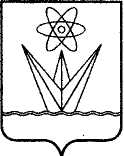 АДМИНИСТРАЦИЯ ЗАКРЫТОГО АДМИНИСТРАТИВНО – ТЕРРИТОРИАЛЬНОГО ОБРАЗОВАНИЯ  ГОРОДА ЗЕЛЕНОГОРСКА КРАСНОЯРСКОГО КРАЯП О С Т А Н О В Л Е Н И Е04.06.2019                                       г. Зеленогорск                                      № 91-пО внесении изменений в муниципальнуюпрограмму «Социальная защита исоциальная поддержка населения городаЗеленогорска», утвержденную постановлениемАдминистрации ЗАТО г. Зеленогорскаот 12.11.2015 № 283-пВ связи с уточнением объема бюджетных ассигнований, предусмотренных на финансирование муниципальной программы «Социальная защита и социальная поддержка населения города Зеленогорска», утвержденной постановлением Администрации ЗАТО г. Зеленогорска от 12.11.2015 № 283-п, на основании Порядка формирования и реализации муниципальных программ, утвержденного постановлением Администрации ЗАТО г. Зеленогорска от 06.11.2015 № 275-п, руководствуясь Уставом города Зеленогорска, ПОСТАНОВЛЯЮ:1. Внести в муниципальную программу «Социальная защита и социальная поддержка населения города Зеленогорска», утвержденную постановлением Администрации ЗАТО г. Зеленогорска от 12.11.2015 № 283-п, следующие изменения:1.1. Паспорт муниципальной программы изложить в следующей редакции:«														   ».1.2. В пункте 1.3:1.2.1. Подпункт 2 изложить в следующей редакции:«2) обеспечение потребностей граждан пожилого возраста, инвалидов, включая детей-инвалидов, в социальном обслуживании;».1.2.2. Дополнить подпунктом 4 следующего содержания:«4) повышение уровня беспрепятственного доступа инвалидов к объектам их жизнедеятельности в городе Зеленогорске.».1.3. В пункте 5 слова «в приложениях № 5 - 7» заменить словами «в приложениях № 5 - 8».1.4. Приложение № 1 изложить в редакции согласно приложению № 1 к настоящему постановлению.1.5. Приложение № 2 изложить в редакции согласно приложению № 2 к настоящему постановлению.1.6. Приложение № 3 изложить в редакции согласно приложению № 3 к настоящему постановлению.1.7. Приложение № 4 изложить в редакции согласно приложению № 4 к настоящему постановлению.1.8. Приложение к приложению № 5 (подпрограмма 1 «Реализация социальных гарантий и обязательств по поддержке отдельных категорий граждан») изложить в редакции согласно приложению № 5 к настоящему постановлению. 1.9. В приложении № 6 (подпрограмма 2 «Повышение качества и доступности социальных услуг»):1.9.1. В паспорте подпрограммы 2 муниципальной программы:- строку 4 изложить в следующей редакции:«														    »;- строку 5 изложить в следующей редакции:«    »;- строку 8 изложить в следующей редакции:«».1.9.2. Пункт 2.1 изложить в следующей редакции:«2.1. Целью подпрограммы является повышение качества и доступности предоставления социальных услуг гражданам пожилого возраста, инвалидам, включая детей-инвалидов, в сфере социального обслуживания.».1.9.3. Пункт 2.2 изложить в следующей редакции:«2.2. Для достижения цели предусматривается решение задачи по обеспечению потребностей граждан пожилого возраста, инвалидов, включая детей-инвалидов, в социальном обслуживании.».1.9.4. Приложение изложить в редакции согласно приложению № 6 к настоящему постановлению.1.10. В приложении № 7 (подпрограмма 3 «Обеспечение своевременного и качественного исполнения переданных государственных полномочий по приему граждан, сбору документов, ведению базы данных получателей субсидий и мер социальной поддержки»):1.10.1. В Паспорте подпрограммы 3 муниципальной программы строку 8 изложить в следующей редакции:«														    ».1.10.2. Приложение изложить в редакции согласно приложению № 7 к настоящему постановлению.1.11. Дополнить приложением № 8 (подпрограмма 4 «Доступная среда») в редакции согласно приложению № 8 к настоящему постановлению.2. Настоящее постановление вступает в силу в день, следующий за днём его опубликования в газете «Панорама».Глава ЗАТО г. Зеленогорска			              		    М.В. СперанскийПриложение № 3к постановлению АдминистрацииЗАТО г. Зеленогорскаот 04.06.2019 № 91-пПриложение № 3к муниципальной программе«Социальная защита и социальная поддержка населения города Зеленогорска»Приложение № 6к постановлению АдминистрацииЗАТО г. Зеленогорскаот 04.06.2019 № 91-пПриложение к подпрограмме «Повышение качества идоступности социальных услуг»Приложение № 7к постановлению АдминистрацииЗАТО г. Зеленогорскаот 04.06.2019 № 91-пПриложениек подпрограмме «Обеспечение своевременногои качественного исполнения переданныхгосударственных полномочий по приемуграждан, сбору документов, ведению базыданных получателей субсидий и мер социальной поддержки»  Приложение № 8  к постановлению Администрации  ЗАТО г. Зеленогорска  от 04.06.2019 № 91-пПриложение № 8к муниципальной программе «Социальная защита и социальная поддержка населения города Зеленогорска»Паспорт подпрограммы 4 муниципальной программыПостановка общегородской проблемы и обоснование необходимостиразработки подпрограммыСоздание доступной для инвалидов среды жизнедеятельности в городе Зеленогорске является составной частью государственной социальной политики Красноярского края.В городе Зеленогорске в настоящее время проживает 4 743 инвалида, что составляет    7,7 % от численности населения города Зеленогорска. Из общего числа инвалидов, проживающих в городе Зеленогорске, количество инвалидов-колясочников составляет 125 человек, детей-инвалидов – 207 человек.Одной из проблем в городе Зеленогорске остается неприспособленность объектов социальной инфраструктуры для нужд инвалидов. В целях выявления и устранения существующих ограничений и барьеров, препятствующих доступности среды в городе Зеленогорске, в 2012 году во взаимодействии с общественными организациями инвалидов проведены инвентаризация, анкетирование и паспортизация объектов социальной инфраструктуры. Результаты данной работы показали, что не все объекты социальной инфраструктуры в городе Зеленогорске оборудованы необходимыми приспособлениями, обеспечивающими доступ к ним инвалидов: отсутствуют пандусы, перила, поручни, световые указатели, информационные табло, указатели с речевым сопровождением, тактильные плитки, стенды, таблички, кнопки вызова.Нерешенность проблемы доступа инвалидов к среде жизнедеятельности порождает ряд серьезных социально-экономических последствий, среди которых:- высокая социальная зависимость, вынужденная самоизоляция инвалидов;- дискомфорт и ограничения жизнедеятельности инвалидов.В целях реализации комплексного подхода к созданию доступной среды для инвалидов в городе Зеленогорске, обеспечения их беспрепятственного доступа к объектам и услугам необходимо учитывать их потребности. Доступная среда необходима всем.В целях эффективного решения проблемы доступности среды для инвалидов органы местного самоуправления города Зеленогорска в пределах своих полномочий обеспечивают инвалидам условия для беспрепятственного доступа к объектам их жизнедеятельности в городе Зеленогорске.Подпрограмма предполагает реализацию мероприятия, направленного на обеспечение условий для беспрепятственного доступа инвалидов к объектам и услугам, что будет способствовать созданию равных с другими гражданами возможностей и обеспечит интеграцию инвалидов в общество.2. Цель, задача, этапы, сроки выполнения и показатели результативности подпрограммы2.1. Целью подпрограммы является приспособление существующих объектов социальной, инженерной и транспортной инфраструктур с учетом потребностей маломобильных групп населения.2.2. Достижение указанной цели предусматривает решение задачи по повышению уровня беспрепятственного доступа инвалидов к объектам их жизнедеятельности в городе Зеленогорске.2.3. Реализация мероприятия подпрограммы осуществляется на постоянной основе в период с 01.01.2019 по 31.12.2021. В силу решаемой в рамках подпрограммы задачи этапы реализации подпрограммы не выделяются.2.4. Перечень целевых показателей подпрограммы приведен в приложении № 1 к муниципальной программе.3. Механизм реализации подпрограммы3.1. Финансирование подпрограммы осуществляется путем выделения бюджетных ассигнований в той доле и объемах, в каких они определены перечнем подпрограммных мероприятий.3.2. Источником финансирования подпрограммы являются средства местного бюджета. Размер финансирования ежегодно уточняется при формировании местного бюджета на очередной финансовый год и плановый период.3.3. Главными распорядителями средств местного бюджета, предусмотренных на реализацию мероприятий подпрограммы, являются ОГХ и Управление образования.Получателями средств местного бюджета по подпрограмме являются Муниципальное казённое учреждение «Служба единого заказчика-застройщика» (далее - МКУ «Заказчик») и Муниципальное бюджетное дошкольное образовательное учреждение «Детский сад комбинированного вида № 17 «Здоровячок» (далее – МБДОУ д/с № 17).3.4. Осуществление закупки товаров, работ, услуг для муниципальных нужд, связанных с организацией и проведением мероприятия, осуществляется в соответствии с Федеральным законом от 05.04.2013 № 44-ФЗ «О контрактной системе в сфере закупок товаров, работ, услуг для обеспечения государственных и муниципальных нужд».4. Управление и контроль реализации подпрограммы4.1. Управление образования осуществляет:- текущее управление реализацией подпрограммы;- непосредственный контроль за ходом реализации мероприятия подпрограммы.4.2. УСЗН осуществляет:- корректировку подпрограммы, внесение соответствующих изменений в подпрограмму;- подготовку отчетов о реализации подпрограммы.	4.3. Контроль за целевым и эффективным расходованием средств местного бюджета осуществляют органы государственного и муниципального финансового контроля. 5. Оценка социально-экономической эффективности подпрограммы5.1. Мероприятие подпрограммы соответствует целям и задачам основных направлений социально-экономического развития города Зеленогорска.5.2. Реализация мероприятий позволит обеспечить достижение:- доли инвалидов-колясочников, проживающих в многоквартирных домах города Зеленогорска, к которым будут устроены пандусы, поручни, обустроено место для хранения инвалидной коляски, от общего числа инвалидов-колясочников, проживающих в городе Зеленогорске, до 4,8 % в 2019 году; - доли учреждений дошкольного образования, в которых создана универсальная безбарьерная среда для детей-инвалидов, в общем количестве учреждений дошкольного образования в городе Зеленогорске составит 10,5 % в 2019 году.6. Система мероприятий подпрограммыПеречень подпрограммных мероприятий приведен в приложении к подпрограмме.___Приложение к подпрограмме «Доступная среда» 1.Наименование муниципальной программыМуниципальная программа «Социальная защита и социальная поддержка населения города Зеленогорска» (далее – муниципальная программа)2.Основания для разработки муниципальной программыПеречень муниципальных программ города Зеленогорска, утвержденный постановлением Администрации ЗАТО г. Зеленогорска от 31.08.2018 № 164-п3.Ответственный исполнитель муниципальной программыУправление социальной защиты населения Администрации ЗАТО г. Зеленогорска (далее – УСЗН)4.Соисполнители муниципальной программы1. Отдел городского хозяйства Администрации ЗАТО г. Зеленогорска (далее – ОГХ).2. Управление образования Администрации ЗАТО г. Зеленогорска (далее – Управление образования).5.Перечень подпрограмм и отдельных мероприятий муниципальной программы1. Подпрограммы:1.1. Подпрограмма 1 «Реализация социальных гарантий и обязательств по поддержке отдельных категорий граждан» (далее – подпрограмма 1).1.2. Подпрограмма 2 «Повышение качества и доступности социальных услуг» (далее – подпрограмма 2).1.3. Подпрограмма 3 «Обеспечение своевременного и качественного исполнения переданных государственных полномочий по приему граждан, сбору документов, ведению базы данных получателей субсидий и мер социальной поддержки» (далее – подпрограмма 3).1.4. Подпрограмма 4 «Доступная среда» (далее – подпрограмма 4).2. Отдельные мероприятия муниципальной программы отсутствуют.6.Цели муниципальной программыПовышение уровня и качества жизни граждан, нуждающихся в социальной поддержке, повышение доступности предоставления различных услуг в сфере социального обслуживания и помощи слабо защищенным слоям населения и любому человеку, попавшему в трудную жизненную ситуацию7.Задачи муниципальной программы1. Предоставление социальных гарантий и мер социальной поддержки отдельным категориям граждан.2. Обеспечение потребностей граждан пожилого возраста, инвалидов, включая детей-инвалидов, в социальном обслуживании.3. Создание условий для эффективного развития сферы социальной поддержки и социального обслуживания граждан.4. Повышение уровня беспрепятственного доступа инвалидов к объектам их жизнедеятельности в городе Зеленогорске.8.Этапы и сроки реализации муниципальной программы01.01.2019 – 31.12.2021 9.Перечень целевых показателейи показателейрезультативности муниципальной программы Целевые показатели и показатели результативности с расшифровкой плановых значений по годам реализации муниципальной программы приведены в приложении № 1 к муниципальной программе10.Ресурсное обеспечение муниципальной программыОбщий объем бюджетных ассигнований на реализацию муниципальной программы составляет 327 370,0324 тыс. руб., в том числе по годам:2019 год – 110 640,8324 тыс. руб., 2020 год – 108 364,600 тыс. руб.,2021 год – 108 364,600 тыс. руб., из нихза счет средств федерального бюджета – 750,000 тыс. руб., в том числе:2019 год – 750,000 тыс. руб.,2020 год – 0,000 тыс. руб.,2021 год – 0,000 тыс. руб.за счет средств краевого бюджета – 312 614,820 тыс. руб., в том числе:2019 год – 105 111,620 тыс. руб.,2020 год – 103 751,600 тыс. руб.,2021 год – 103 751,600 тыс. руб.за счет средств местного бюджета – 14 005,2124 тыс. руб., в том числе:2019 год – 4 779,2124 тыс. руб.,2020 год – 4 613,000 тыс. руб.,2021 год – 4 613,000 тыс. руб.4.Цель подпрограммы Повышение качества и доступности предоставления социальных услуг гражданам пожилого возраста, инвалидам, включая детей-инвалидов, в сфере социального обслуживания5.Задачи подпрограммыОбеспечение потребностей граждан пожилого возраста, инвалидов, включая детей-инвалидов, в социальном обслуживании.8.Объемы и источники финансирования подпрограммы Общий объем бюджетных ассигнований на реализацию мероприятий подпрограммы составляет 205 380,520 тыс. руб., в том числе:2019 год – 69 111,520 тыс. руб.,2020 год – 68 134,500 тыс. руб.,2021 год – 68 134,500 тыс. руб., из них за счет средств краевого бюджета – 205 380,520 тыс. руб., в том числе:2019 год – 69 111,520 тыс. руб.,2020 год – 68 134,500 тыс. руб.,2021 год – 68 134,500 тыс. руб.8.Объемы и источники финансирования подпрограммыОбщий объем бюджетных ассигнований на реализацию мероприятий подпрограммы составляет 106 847,500 тыс. руб., в том числе: 2019 год – 35 704,500 тыс. руб.,2020 год – 35 571,500 тыс. руб.,2021 год – 35 571,500 тыс. руб., из них за счет средств краевого бюджета – 106 847,500 тыс. руб., в том числе:2019 год – 35 704,500 тыс. руб.,2020 год – 35 571,500 тыс. руб.,2021 год – 35 571,500 тыс. руб.	Приложение № 1к постановлению АдминистрацииЗАТО г. Зеленогорскаот 04.06.2019 № 91-пПриложение № 1к муниципальной программе
«Социальная защита и социальнаяподдержка населения города Зеленогорска»Перечень целевых показателей и показателей результативности  муниципальной программы «Социальная защита и социальная поддержка населения города Зеленогорска»Приложение № 1к постановлению АдминистрацииЗАТО г. Зеленогорскаот 04.06.2019 № 91-пПриложение № 1к муниципальной программе
«Социальная защита и социальнаяподдержка населения города Зеленогорска»Перечень целевых показателей и показателей результативности  муниципальной программы «Социальная защита и социальная поддержка населения города Зеленогорска»Приложение № 1к постановлению АдминистрацииЗАТО г. Зеленогорскаот 04.06.2019 № 91-пПриложение № 1к муниципальной программе
«Социальная защита и социальнаяподдержка населения города Зеленогорска»Перечень целевых показателей и показателей результативности  муниципальной программы «Социальная защита и социальная поддержка населения города Зеленогорска»Приложение № 1к постановлению АдминистрацииЗАТО г. Зеленогорскаот 04.06.2019 № 91-пПриложение № 1к муниципальной программе
«Социальная защита и социальнаяподдержка населения города Зеленогорска»Перечень целевых показателей и показателей результативности  муниципальной программы «Социальная защита и социальная поддержка населения города Зеленогорска»Приложение № 1к постановлению АдминистрацииЗАТО г. Зеленогорскаот 04.06.2019 № 91-пПриложение № 1к муниципальной программе
«Социальная защита и социальнаяподдержка населения города Зеленогорска»Перечень целевых показателей и показателей результативности  муниципальной программы «Социальная защита и социальная поддержка населения города Зеленогорска»Приложение № 1к постановлению АдминистрацииЗАТО г. Зеленогорскаот 04.06.2019 № 91-пПриложение № 1к муниципальной программе
«Социальная защита и социальнаяподдержка населения города Зеленогорска»Перечень целевых показателей и показателей результативности  муниципальной программы «Социальная защита и социальная поддержка населения города Зеленогорска»Приложение № 1к постановлению АдминистрацииЗАТО г. Зеленогорскаот 04.06.2019 № 91-пПриложение № 1к муниципальной программе
«Социальная защита и социальнаяподдержка населения города Зеленогорска»Перечень целевых показателей и показателей результативности  муниципальной программы «Социальная защита и социальная поддержка населения города Зеленогорска»Приложение № 1к постановлению АдминистрацииЗАТО г. Зеленогорскаот 04.06.2019 № 91-пПриложение № 1к муниципальной программе
«Социальная защита и социальнаяподдержка населения города Зеленогорска»Перечень целевых показателей и показателей результативности  муниципальной программы «Социальная защита и социальная поддержка населения города Зеленогорска»Приложение № 1к постановлению АдминистрацииЗАТО г. Зеленогорскаот 04.06.2019 № 91-пПриложение № 1к муниципальной программе
«Социальная защита и социальнаяподдержка населения города Зеленогорска»Перечень целевых показателей и показателей результативности  муниципальной программы «Социальная защита и социальная поддержка населения города Зеленогорска»Приложение № 1к постановлению АдминистрацииЗАТО г. Зеленогорскаот 04.06.2019 № 91-пПриложение № 1к муниципальной программе
«Социальная защита и социальнаяподдержка населения города Зеленогорска»Перечень целевых показателей и показателей результативности  муниципальной программы «Социальная защита и социальная поддержка населения города Зеленогорска»Приложение № 1к постановлению АдминистрацииЗАТО г. Зеленогорскаот 04.06.2019 № 91-пПриложение № 1к муниципальной программе
«Социальная защита и социальнаяподдержка населения города Зеленогорска»Перечень целевых показателей и показателей результативности  муниципальной программы «Социальная защита и социальная поддержка населения города Зеленогорска»Приложение № 1к постановлению АдминистрацииЗАТО г. Зеленогорскаот 04.06.2019 № 91-пПриложение № 1к муниципальной программе
«Социальная защита и социальнаяподдержка населения города Зеленогорска»Перечень целевых показателей и показателей результативности  муниципальной программы «Социальная защита и социальная поддержка населения города Зеленогорска»Приложение № 1к постановлению АдминистрацииЗАТО г. Зеленогорскаот 04.06.2019 № 91-пПриложение № 1к муниципальной программе
«Социальная защита и социальнаяподдержка населения города Зеленогорска»Перечень целевых показателей и показателей результативности  муниципальной программы «Социальная защита и социальная поддержка населения города Зеленогорска»Приложение № 1к постановлению АдминистрацииЗАТО г. Зеленогорскаот 04.06.2019 № 91-пПриложение № 1к муниципальной программе
«Социальная защита и социальнаяподдержка населения города Зеленогорска»Перечень целевых показателей и показателей результативности  муниципальной программы «Социальная защита и социальная поддержка населения города Зеленогорска»Приложение № 1к постановлению АдминистрацииЗАТО г. Зеленогорскаот 04.06.2019 № 91-пПриложение № 1к муниципальной программе
«Социальная защита и социальнаяподдержка населения города Зеленогорска»Перечень целевых показателей и показателей результативности  муниципальной программы «Социальная защита и социальная поддержка населения города Зеленогорска»Приложение № 1к постановлению АдминистрацииЗАТО г. Зеленогорскаот 04.06.2019 № 91-пПриложение № 1к муниципальной программе
«Социальная защита и социальнаяподдержка населения города Зеленогорска»Перечень целевых показателей и показателей результативности  муниципальной программы «Социальная защита и социальная поддержка населения города Зеленогорска»Приложение № 1к постановлению АдминистрацииЗАТО г. Зеленогорскаот 04.06.2019 № 91-пПриложение № 1к муниципальной программе
«Социальная защита и социальнаяподдержка населения города Зеленогорска»Перечень целевых показателей и показателей результативности  муниципальной программы «Социальная защита и социальная поддержка населения города Зеленогорска»Приложение № 1к постановлению АдминистрацииЗАТО г. Зеленогорскаот 04.06.2019 № 91-пПриложение № 1к муниципальной программе
«Социальная защита и социальнаяподдержка населения города Зеленогорска»Перечень целевых показателей и показателей результативности  муниципальной программы «Социальная защита и социальная поддержка населения города Зеленогорска»Приложение № 1к постановлению АдминистрацииЗАТО г. Зеленогорскаот 04.06.2019 № 91-пПриложение № 1к муниципальной программе
«Социальная защита и социальнаяподдержка населения города Зеленогорска»Перечень целевых показателей и показателей результативности  муниципальной программы «Социальная защита и социальная поддержка населения города Зеленогорска»Приложение № 1к постановлению АдминистрацииЗАТО г. Зеленогорскаот 04.06.2019 № 91-пПриложение № 1к муниципальной программе
«Социальная защита и социальнаяподдержка населения города Зеленогорска»Перечень целевых показателей и показателей результативности  муниципальной программы «Социальная защита и социальная поддержка населения города Зеленогорска»Приложение № 1к постановлению АдминистрацииЗАТО г. Зеленогорскаот 04.06.2019 № 91-пПриложение № 1к муниципальной программе
«Социальная защита и социальнаяподдержка населения города Зеленогорска»Перечень целевых показателей и показателей результативности  муниципальной программы «Социальная защита и социальная поддержка населения города Зеленогорска»Приложение № 1к постановлению АдминистрацииЗАТО г. Зеленогорскаот 04.06.2019 № 91-пПриложение № 1к муниципальной программе
«Социальная защита и социальнаяподдержка населения города Зеленогорска»Перечень целевых показателей и показателей результативности  муниципальной программы «Социальная защита и социальная поддержка населения города Зеленогорска»Приложение № 1к постановлению АдминистрацииЗАТО г. Зеленогорскаот 04.06.2019 № 91-пПриложение № 1к муниципальной программе
«Социальная защита и социальнаяподдержка населения города Зеленогорска»Перечень целевых показателей и показателей результативности  муниципальной программы «Социальная защита и социальная поддержка населения города Зеленогорска»Приложение № 1к постановлению АдминистрацииЗАТО г. Зеленогорскаот 04.06.2019 № 91-пПриложение № 1к муниципальной программе
«Социальная защита и социальнаяподдержка населения города Зеленогорска»Перечень целевых показателей и показателей результативности  муниципальной программы «Социальная защита и социальная поддержка населения города Зеленогорска»Приложение № 1к постановлению АдминистрацииЗАТО г. Зеленогорскаот 04.06.2019 № 91-пПриложение № 1к муниципальной программе
«Социальная защита и социальнаяподдержка населения города Зеленогорска»Перечень целевых показателей и показателей результативности  муниципальной программы «Социальная защита и социальная поддержка населения города Зеленогорска»Приложение № 1к постановлению АдминистрацииЗАТО г. Зеленогорскаот 04.06.2019 № 91-пПриложение № 1к муниципальной программе
«Социальная защита и социальнаяподдержка населения города Зеленогорска»Перечень целевых показателей и показателей результативности  муниципальной программы «Социальная защита и социальная поддержка населения города Зеленогорска»Приложение № 1к постановлению АдминистрацииЗАТО г. Зеленогорскаот 04.06.2019 № 91-пПриложение № 1к муниципальной программе
«Социальная защита и социальнаяподдержка населения города Зеленогорска»Перечень целевых показателей и показателей результативности  муниципальной программы «Социальная защита и социальная поддержка населения города Зеленогорска»№
п/п№
п/пНаименование цели, задач, целевых показателей, показателей результативностиНаименование цели, задач, целевых показателей, показателей результативностиНаименование цели, задач, целевых показателей, показателей результативностиНаименование цели, задач, целевых показателей, показателей результативностиНаименование цели, задач, целевых показателей, показателей результативностиЕдиница измеренияЕдиница измеренияИсточник информацииИсточник информацииИсточник информацииИсточник информацииИсточник информации2017 год2017 год2018 год2018 год2018 год2018 год2019 год2019 год2020 год2020 год2021 год   1.   1.Цель: Повышение уровня и качества жизни граждан, нуждающихся в социальной поддержке, повышение доступности предоставления различных услуг в сфере социального обслуживания и помощи слабо защищенным слоям населения и любому человеку, попавшему в трудную жизненную ситуациюЦель: Повышение уровня и качества жизни граждан, нуждающихся в социальной поддержке, повышение доступности предоставления различных услуг в сфере социального обслуживания и помощи слабо защищенным слоям населения и любому человеку, попавшему в трудную жизненную ситуациюЦель: Повышение уровня и качества жизни граждан, нуждающихся в социальной поддержке, повышение доступности предоставления различных услуг в сфере социального обслуживания и помощи слабо защищенным слоям населения и любому человеку, попавшему в трудную жизненную ситуациюЦель: Повышение уровня и качества жизни граждан, нуждающихся в социальной поддержке, повышение доступности предоставления различных услуг в сфере социального обслуживания и помощи слабо защищенным слоям населения и любому человеку, попавшему в трудную жизненную ситуациюЦель: Повышение уровня и качества жизни граждан, нуждающихся в социальной поддержке, повышение доступности предоставления различных услуг в сфере социального обслуживания и помощи слабо защищенным слоям населения и любому человеку, попавшему в трудную жизненную ситуациюЦель: Повышение уровня и качества жизни граждан, нуждающихся в социальной поддержке, повышение доступности предоставления различных услуг в сфере социального обслуживания и помощи слабо защищенным слоям населения и любому человеку, попавшему в трудную жизненную ситуациюЦель: Повышение уровня и качества жизни граждан, нуждающихся в социальной поддержке, повышение доступности предоставления различных услуг в сфере социального обслуживания и помощи слабо защищенным слоям населения и любому человеку, попавшему в трудную жизненную ситуациюЦель: Повышение уровня и качества жизни граждан, нуждающихся в социальной поддержке, повышение доступности предоставления различных услуг в сфере социального обслуживания и помощи слабо защищенным слоям населения и любому человеку, попавшему в трудную жизненную ситуациюЦель: Повышение уровня и качества жизни граждан, нуждающихся в социальной поддержке, повышение доступности предоставления различных услуг в сфере социального обслуживания и помощи слабо защищенным слоям населения и любому человеку, попавшему в трудную жизненную ситуациюЦель: Повышение уровня и качества жизни граждан, нуждающихся в социальной поддержке, повышение доступности предоставления различных услуг в сфере социального обслуживания и помощи слабо защищенным слоям населения и любому человеку, попавшему в трудную жизненную ситуациюЦель: Повышение уровня и качества жизни граждан, нуждающихся в социальной поддержке, повышение доступности предоставления различных услуг в сфере социального обслуживания и помощи слабо защищенным слоям населения и любому человеку, попавшему в трудную жизненную ситуациюЦель: Повышение уровня и качества жизни граждан, нуждающихся в социальной поддержке, повышение доступности предоставления различных услуг в сфере социального обслуживания и помощи слабо защищенным слоям населения и любому человеку, попавшему в трудную жизненную ситуациюЦель: Повышение уровня и качества жизни граждан, нуждающихся в социальной поддержке, повышение доступности предоставления различных услуг в сфере социального обслуживания и помощи слабо защищенным слоям населения и любому человеку, попавшему в трудную жизненную ситуациюЦель: Повышение уровня и качества жизни граждан, нуждающихся в социальной поддержке, повышение доступности предоставления различных услуг в сфере социального обслуживания и помощи слабо защищенным слоям населения и любому человеку, попавшему в трудную жизненную ситуациюЦель: Повышение уровня и качества жизни граждан, нуждающихся в социальной поддержке, повышение доступности предоставления различных услуг в сфере социального обслуживания и помощи слабо защищенным слоям населения и любому человеку, попавшему в трудную жизненную ситуациюЦель: Повышение уровня и качества жизни граждан, нуждающихся в социальной поддержке, повышение доступности предоставления различных услуг в сфере социального обслуживания и помощи слабо защищенным слоям населения и любому человеку, попавшему в трудную жизненную ситуациюЦель: Повышение уровня и качества жизни граждан, нуждающихся в социальной поддержке, повышение доступности предоставления различных услуг в сфере социального обслуживания и помощи слабо защищенным слоям населения и любому человеку, попавшему в трудную жизненную ситуациюЦель: Повышение уровня и качества жизни граждан, нуждающихся в социальной поддержке, повышение доступности предоставления различных услуг в сфере социального обслуживания и помощи слабо защищенным слоям населения и любому человеку, попавшему в трудную жизненную ситуациюЦель: Повышение уровня и качества жизни граждан, нуждающихся в социальной поддержке, повышение доступности предоставления различных услуг в сфере социального обслуживания и помощи слабо защищенным слоям населения и любому человеку, попавшему в трудную жизненную ситуациюЦель: Повышение уровня и качества жизни граждан, нуждающихся в социальной поддержке, повышение доступности предоставления различных услуг в сфере социального обслуживания и помощи слабо защищенным слоям населения и любому человеку, попавшему в трудную жизненную ситуациюЦель: Повышение уровня и качества жизни граждан, нуждающихся в социальной поддержке, повышение доступности предоставления различных услуг в сфере социального обслуживания и помощи слабо защищенным слоям населения и любому человеку, попавшему в трудную жизненную ситуациюЦель: Повышение уровня и качества жизни граждан, нуждающихся в социальной поддержке, повышение доступности предоставления различных услуг в сфере социального обслуживания и помощи слабо защищенным слоям населения и любому человеку, попавшему в трудную жизненную ситуациюЦель: Повышение уровня и качества жизни граждан, нуждающихся в социальной поддержке, повышение доступности предоставления различных услуг в сфере социального обслуживания и помощи слабо защищенным слоям населения и любому человеку, попавшему в трудную жизненную ситуацию1.1.1.1.Целевой показатель 1: Удельный вес граждан, получающих меры социальной поддержки адресно (с учетом доходности), в общей численности получателей мер социальной поддержкиЦелевой показатель 1: Удельный вес граждан, получающих меры социальной поддержки адресно (с учетом доходности), в общей численности получателей мер социальной поддержкиЦелевой показатель 1: Удельный вес граждан, получающих меры социальной поддержки адресно (с учетом доходности), в общей численности получателей мер социальной поддержкиЦелевой показатель 1: Удельный вес граждан, получающих меры социальной поддержки адресно (с учетом доходности), в общей численности получателей мер социальной поддержкиЦелевой показатель 1: Удельный вес граждан, получающих меры социальной поддержки адресно (с учетом доходности), в общей численности получателей мер социальной поддержки%%Автоматизированная система «Адресная социальная помощь»Автоматизированная система «Адресная социальная помощь»Автоматизированная система «Адресная социальная помощь»Автоматизированная система «Адресная социальная помощь»Автоматизированная система «Адресная социальная помощь»6,86,86,86,86,86,86,86,86,86,86,81.2.1.2.Целевой показатель 2: Доля граждан, получивших социальные услуги в организациях социальногообслуживания граждан, в общем числе граждан, обратившихся за их получениемЦелевой показатель 2: Доля граждан, получивших социальные услуги в организациях социальногообслуживания граждан, в общем числе граждан, обратившихся за их получениемЦелевой показатель 2: Доля граждан, получивших социальные услуги в организациях социальногообслуживания граждан, в общем числе граждан, обратившихся за их получениемЦелевой показатель 2: Доля граждан, получивших социальные услуги в организациях социальногообслуживания граждан, в общем числе граждан, обратившихся за их получениемЦелевой показатель 2: Доля граждан, получивших социальные услуги в организациях социальногообслуживания граждан, в общем числе граждан, обратившихся за их получением%%ведомственная отчетностьведомственная отчетностьведомственная отчетностьведомственная отчетностьведомственная отчетность100100100100100100100100100100100№
п/п№
п/пНаименование цели, задач, целевых показателей, показателей результативностиНаименование цели, задач, целевых показателей, показателей результативностиНаименование цели, задач, целевых показателей, показателей результативностиНаименование цели, задач, целевых показателей, показателей результативностиНаименование цели, задач, целевых показателей, показателей результативностиЕдиница измеренияЕдиница измеренияИсточник информацииИсточник информацииИсточник информацииИсточник информацииИсточник информации2017 год2017 год2018 год2018 год2018 год2018 год2019 год2019 год2020 год2020 год2021 год1.3.1.3.Целевой показатель 3: Уровень исполнения субвенций на реализацию переданных государственных полномочий по приему граждан, сбору документов, ведению базы данных получателей субсидий и мер социальной поддержкиЦелевой показатель 3: Уровень исполнения субвенций на реализацию переданных государственных полномочий по приему граждан, сбору документов, ведению базы данных получателей субсидий и мер социальной поддержкиЦелевой показатель 3: Уровень исполнения субвенций на реализацию переданных государственных полномочий по приему граждан, сбору документов, ведению базы данных получателей субсидий и мер социальной поддержкиЦелевой показатель 3: Уровень исполнения субвенций на реализацию переданных государственных полномочий по приему граждан, сбору документов, ведению базы данных получателей субсидий и мер социальной поддержкиЦелевой показатель 3: Уровень исполнения субвенций на реализацию переданных государственных полномочий по приему граждан, сбору документов, ведению базы данных получателей субсидий и мер социальной поддержки%%годовой отчет об исполнении бюджетагодовой отчет об исполнении бюджетагодовой отчет об исполнении бюджетагодовой отчет об исполнении бюджетагодовой отчет об исполнении бюджетане менее 97не менее 97не менее 97не менее 97не менее 97не менее 97не менее 97не менее 97не менее 97не менее 97не менее 971.4.1.4.Целевой показатель 4: Доля доступных для инвалидов приоритетных объектов социальной, транспортной, инженерной инфраструктуры в общем количестве приоритетных объектов в городе ЗеленогорскеЦелевой показатель 4: Доля доступных для инвалидов приоритетных объектов социальной, транспортной, инженерной инфраструктуры в общем количестве приоритетных объектов в городе ЗеленогорскеЦелевой показатель 4: Доля доступных для инвалидов приоритетных объектов социальной, транспортной, инженерной инфраструктуры в общем количестве приоритетных объектов в городе ЗеленогорскеЦелевой показатель 4: Доля доступных для инвалидов приоритетных объектов социальной, транспортной, инженерной инфраструктуры в общем количестве приоритетных объектов в городе ЗеленогорскеЦелевой показатель 4: Доля доступных для инвалидов приоритетных объектов социальной, транспортной, инженерной инфраструктуры в общем количестве приоритетных объектов в городе Зеленогорске%%Автоматизированная система «Адресная социальная помощь»Автоматизированная система «Адресная социальная помощь»Автоматизированная система «Адресная социальная помощь»Автоматизированная система «Адресная социальная помощь»Автоматизированная система «Адресная социальная помощь»5,15,116,516,516,516,58,98,90002.2.Задача 1: Предоставление социальных гарантий и мер социальной поддержки отдельным категориям гражданЗадача 1: Предоставление социальных гарантий и мер социальной поддержки отдельным категориям гражданЗадача 1: Предоставление социальных гарантий и мер социальной поддержки отдельным категориям гражданЗадача 1: Предоставление социальных гарантий и мер социальной поддержки отдельным категориям гражданЗадача 1: Предоставление социальных гарантий и мер социальной поддержки отдельным категориям гражданЗадача 1: Предоставление социальных гарантий и мер социальной поддержки отдельным категориям гражданЗадача 1: Предоставление социальных гарантий и мер социальной поддержки отдельным категориям гражданЗадача 1: Предоставление социальных гарантий и мер социальной поддержки отдельным категориям гражданЗадача 1: Предоставление социальных гарантий и мер социальной поддержки отдельным категориям гражданЗадача 1: Предоставление социальных гарантий и мер социальной поддержки отдельным категориям гражданЗадача 1: Предоставление социальных гарантий и мер социальной поддержки отдельным категориям гражданЗадача 1: Предоставление социальных гарантий и мер социальной поддержки отдельным категориям гражданЗадача 1: Предоставление социальных гарантий и мер социальной поддержки отдельным категориям гражданЗадача 1: Предоставление социальных гарантий и мер социальной поддержки отдельным категориям гражданЗадача 1: Предоставление социальных гарантий и мер социальной поддержки отдельным категориям гражданЗадача 1: Предоставление социальных гарантий и мер социальной поддержки отдельным категориям гражданЗадача 1: Предоставление социальных гарантий и мер социальной поддержки отдельным категориям гражданЗадача 1: Предоставление социальных гарантий и мер социальной поддержки отдельным категориям гражданЗадача 1: Предоставление социальных гарантий и мер социальной поддержки отдельным категориям гражданЗадача 1: Предоставление социальных гарантий и мер социальной поддержки отдельным категориям гражданЗадача 1: Предоставление социальных гарантий и мер социальной поддержки отдельным категориям гражданЗадача 1: Предоставление социальных гарантий и мер социальной поддержки отдельным категориям гражданЗадача 1: Предоставление социальных гарантий и мер социальной поддержки отдельным категориям граждан2.1.2.1.Подпрограмма 1 «Реализация социальных гарантий и обязательств по поддержке отдельных категорий граждан»Подпрограмма 1 «Реализация социальных гарантий и обязательств по поддержке отдельных категорий граждан»Подпрограмма 1 «Реализация социальных гарантий и обязательств по поддержке отдельных категорий граждан»Подпрограмма 1 «Реализация социальных гарантий и обязательств по поддержке отдельных категорий граждан»Подпрограмма 1 «Реализация социальных гарантий и обязательств по поддержке отдельных категорий граждан»Подпрограмма 1 «Реализация социальных гарантий и обязательств по поддержке отдельных категорий граждан»Подпрограмма 1 «Реализация социальных гарантий и обязательств по поддержке отдельных категорий граждан»Подпрограмма 1 «Реализация социальных гарантий и обязательств по поддержке отдельных категорий граждан»Подпрограмма 1 «Реализация социальных гарантий и обязательств по поддержке отдельных категорий граждан»Подпрограмма 1 «Реализация социальных гарантий и обязательств по поддержке отдельных категорий граждан»Подпрограмма 1 «Реализация социальных гарантий и обязательств по поддержке отдельных категорий граждан»Подпрограмма 1 «Реализация социальных гарантий и обязательств по поддержке отдельных категорий граждан»Подпрограмма 1 «Реализация социальных гарантий и обязательств по поддержке отдельных категорий граждан»Подпрограмма 1 «Реализация социальных гарантий и обязательств по поддержке отдельных категорий граждан»Подпрограмма 1 «Реализация социальных гарантий и обязательств по поддержке отдельных категорий граждан»Подпрограмма 1 «Реализация социальных гарантий и обязательств по поддержке отдельных категорий граждан»Подпрограмма 1 «Реализация социальных гарантий и обязательств по поддержке отдельных категорий граждан»Подпрограмма 1 «Реализация социальных гарантий и обязательств по поддержке отдельных категорий граждан»Подпрограмма 1 «Реализация социальных гарантий и обязательств по поддержке отдельных категорий граждан»Подпрограмма 1 «Реализация социальных гарантий и обязательств по поддержке отдельных категорий граждан»Подпрограмма 1 «Реализация социальных гарантий и обязательств по поддержке отдельных категорий граждан»Подпрограмма 1 «Реализация социальных гарантий и обязательств по поддержке отдельных категорий граждан»Подпрограмма 1 «Реализация социальных гарантий и обязательств по поддержке отдельных категорий граждан»2.1.1.2.1.1.Показатель результативности 1: Доля граждан, получающих меры социальной поддержки, от числа граждан, имеющих право на меры социальной поддержкиПоказатель результативности 1: Доля граждан, получающих меры социальной поддержки, от числа граждан, имеющих право на меры социальной поддержкиПоказатель результативности 1: Доля граждан, получающих меры социальной поддержки, от числа граждан, имеющих право на меры социальной поддержкиПоказатель результативности 1: Доля граждан, получающих меры социальной поддержки, от числа граждан, имеющих право на меры социальной поддержкиПоказатель результативности 1: Доля граждан, получающих меры социальной поддержки, от числа граждан, имеющих право на меры социальной поддержки%%форма 3-соцподдержкаформа 3-соцподдержкаформа 3-соцподдержкаформа 3-соцподдержкаформа 3-соцподдержка91,891,891,891,891,891,8000002.1.2.2.1.2.Показатель результативности 2: Доля граждан, получающих социальные гарантии и меры социальной поддержки, от числа граждан, обратившихся за получением социальных гарантий и мер социальной поддержкиПоказатель результативности 2: Доля граждан, получающих социальные гарантии и меры социальной поддержки, от числа граждан, обратившихся за получением социальных гарантий и мер социальной поддержкиПоказатель результативности 2: Доля граждан, получающих социальные гарантии и меры социальной поддержки, от числа граждан, обратившихся за получением социальных гарантий и мер социальной поддержкиПоказатель результативности 2: Доля граждан, получающих социальные гарантии и меры социальной поддержки, от числа граждан, обратившихся за получением социальных гарантий и мер социальной поддержкиПоказатель результативности 2: Доля граждан, получающих социальные гарантии и меры социальной поддержки, от числа граждан, обратившихся за получением социальных гарантий и мер социальной поддержки%%форма 3-соцподдержкаформа 3-соцподдержкаформа 3-соцподдержкаформа 3-соцподдержкаформа 3-соцподдержка0000001001001001001003.3.Задача 2: Обеспечение потребностей граждан пожилого возраста, инвалидов, включая детей-инвалидов в социальном обслуживанииЗадача 2: Обеспечение потребностей граждан пожилого возраста, инвалидов, включая детей-инвалидов в социальном обслуживанииЗадача 2: Обеспечение потребностей граждан пожилого возраста, инвалидов, включая детей-инвалидов в социальном обслуживанииЗадача 2: Обеспечение потребностей граждан пожилого возраста, инвалидов, включая детей-инвалидов в социальном обслуживанииЗадача 2: Обеспечение потребностей граждан пожилого возраста, инвалидов, включая детей-инвалидов в социальном обслуживанииЗадача 2: Обеспечение потребностей граждан пожилого возраста, инвалидов, включая детей-инвалидов в социальном обслуживанииЗадача 2: Обеспечение потребностей граждан пожилого возраста, инвалидов, включая детей-инвалидов в социальном обслуживанииЗадача 2: Обеспечение потребностей граждан пожилого возраста, инвалидов, включая детей-инвалидов в социальном обслуживанииЗадача 2: Обеспечение потребностей граждан пожилого возраста, инвалидов, включая детей-инвалидов в социальном обслуживанииЗадача 2: Обеспечение потребностей граждан пожилого возраста, инвалидов, включая детей-инвалидов в социальном обслуживанииЗадача 2: Обеспечение потребностей граждан пожилого возраста, инвалидов, включая детей-инвалидов в социальном обслуживанииЗадача 2: Обеспечение потребностей граждан пожилого возраста, инвалидов, включая детей-инвалидов в социальном обслуживанииЗадача 2: Обеспечение потребностей граждан пожилого возраста, инвалидов, включая детей-инвалидов в социальном обслуживанииЗадача 2: Обеспечение потребностей граждан пожилого возраста, инвалидов, включая детей-инвалидов в социальном обслуживанииЗадача 2: Обеспечение потребностей граждан пожилого возраста, инвалидов, включая детей-инвалидов в социальном обслуживанииЗадача 2: Обеспечение потребностей граждан пожилого возраста, инвалидов, включая детей-инвалидов в социальном обслуживанииЗадача 2: Обеспечение потребностей граждан пожилого возраста, инвалидов, включая детей-инвалидов в социальном обслуживанииЗадача 2: Обеспечение потребностей граждан пожилого возраста, инвалидов, включая детей-инвалидов в социальном обслуживанииЗадача 2: Обеспечение потребностей граждан пожилого возраста, инвалидов, включая детей-инвалидов в социальном обслуживанииЗадача 2: Обеспечение потребностей граждан пожилого возраста, инвалидов, включая детей-инвалидов в социальном обслуживанииЗадача 2: Обеспечение потребностей граждан пожилого возраста, инвалидов, включая детей-инвалидов в социальном обслуживанииЗадача 2: Обеспечение потребностей граждан пожилого возраста, инвалидов, включая детей-инвалидов в социальном обслуживанииЗадача 2: Обеспечение потребностей граждан пожилого возраста, инвалидов, включая детей-инвалидов в социальном обслуживании3.1.3.1.Подпрограмма 2 «Повышение качества и доступности социальных услуг»Подпрограмма 2 «Повышение качества и доступности социальных услуг»Подпрограмма 2 «Повышение качества и доступности социальных услуг»Подпрограмма 2 «Повышение качества и доступности социальных услуг»Подпрограмма 2 «Повышение качества и доступности социальных услуг»Подпрограмма 2 «Повышение качества и доступности социальных услуг»Подпрограмма 2 «Повышение качества и доступности социальных услуг»Подпрограмма 2 «Повышение качества и доступности социальных услуг»Подпрограмма 2 «Повышение качества и доступности социальных услуг»Подпрограмма 2 «Повышение качества и доступности социальных услуг»Подпрограмма 2 «Повышение качества и доступности социальных услуг»Подпрограмма 2 «Повышение качества и доступности социальных услуг»Подпрограмма 2 «Повышение качества и доступности социальных услуг»Подпрограмма 2 «Повышение качества и доступности социальных услуг»Подпрограмма 2 «Повышение качества и доступности социальных услуг»Подпрограмма 2 «Повышение качества и доступности социальных услуг»Подпрограмма 2 «Повышение качества и доступности социальных услуг»Подпрограмма 2 «Повышение качества и доступности социальных услуг»Подпрограмма 2 «Повышение качества и доступности социальных услуг»Подпрограмма 2 «Повышение качества и доступности социальных услуг»Подпрограмма 2 «Повышение качества и доступности социальных услуг»Подпрограмма 2 «Повышение качества и доступности социальных услуг»Подпрограмма 2 «Повышение качества и доступности социальных услуг»№
п/п№
п/пНаименование цели, задач, целевых показателей, показателей результативностиНаименование цели, задач, целевых показателей, показателей результативностиНаименование цели, задач, целевых показателей, показателей результативностиНаименование цели, задач, целевых показателей, показателей результативностиНаименование цели, задач, целевых показателей, показателей результативностиЕдиница измеренияЕдиница измеренияИсточник информацииИсточник информацииИсточник информацииИсточник информацииИсточник информации2017 год2017 год2018 год2018 год2018 год2018 год2019 год2019 год2020 год2020 год2021 год3.1.1.3.1.1.Показатель результативности 1:Удельный вес детей-инвалидов, проживающих в семьях, получивших социальные услуги в организациях социального обслуживания граждан, к общему числу детей-инвалидов, проживающих на территории города ЗеленогорскаПоказатель результативности 1:Удельный вес детей-инвалидов, проживающих в семьях, получивших социальные услуги в организациях социального обслуживания граждан, к общему числу детей-инвалидов, проживающих на территории города ЗеленогорскаПоказатель результативности 1:Удельный вес детей-инвалидов, проживающих в семьях, получивших социальные услуги в организациях социального обслуживания граждан, к общему числу детей-инвалидов, проживающих на территории города ЗеленогорскаПоказатель результативности 1:Удельный вес детей-инвалидов, проживающих в семьях, получивших социальные услуги в организациях социального обслуживания граждан, к общему числу детей-инвалидов, проживающих на территории города ЗеленогорскаПоказатель результативности 1:Удельный вес детей-инвалидов, проживающих в семьях, получивших социальные услуги в организациях социального обслуживания граждан, к общему числу детей-инвалидов, проживающих на территории города Зеленогорска%%отчет по форме № 1-СД «Территориальные учреждения социального обслуживания семьи и детей»отчет по форме № 1-СД «Территориальные учреждения социального обслуживания семьи и детей»отчет по форме № 1-СД «Территориальные учреждения социального обслуживания семьи и детей»отчет по форме № 1-СД «Территориальные учреждения социального обслуживания семьи и детей»отчет по форме № 1-СД «Территориальные учреждения социального обслуживания семьи и детей»31,631,65,95,95,95,9000003.1.2.3.1.2.Показатель результативности 1:Охват граждан пожилого возраста и инвалидов всеми видами социальных услуг в форме социального обслуживания на дому (на 1000 пенсионеров)Показатель результативности 1:Охват граждан пожилого возраста и инвалидов всеми видами социальных услуг в форме социального обслуживания на дому (на 1000 пенсионеров)Показатель результативности 1:Охват граждан пожилого возраста и инвалидов всеми видами социальных услуг в форме социального обслуживания на дому (на 1000 пенсионеров)Показатель результативности 1:Охват граждан пожилого возраста и инвалидов всеми видами социальных услуг в форме социального обслуживания на дому (на 1000 пенсионеров)Показатель результативности 1:Охват граждан пожилого возраста и инвалидов всеми видами социальных услуг в форме социального обслуживания на дому (на 1000 пенсионеров)ед.ед.социальный паспорт муниципального образования, отчетные формы организаций социального обслуживания граждан социальный паспорт муниципального образования, отчетные формы организаций социального обслуживания граждан социальный паспорт муниципального образования, отчетные формы организаций социального обслуживания граждан социальный паспорт муниципального образования, отчетные формы организаций социального обслуживания граждан социальный паспорт муниципального образования, отчетные формы организаций социального обслуживания граждан 37,337,337,337,337,337,337,337,337,337,337,33.1.3.3.1.3.Показатель результативности 3:Удельный вес обоснованных жалоб на качество предоставления социальных услуг организациями социального обслуживания граждан к общему количеству получателей данных услуг в календарном году Показатель результативности 3:Удельный вес обоснованных жалоб на качество предоставления социальных услуг организациями социального обслуживания граждан к общему количеству получателей данных услуг в календарном году Показатель результативности 3:Удельный вес обоснованных жалоб на качество предоставления социальных услуг организациями социального обслуживания граждан к общему количеству получателей данных услуг в календарном году Показатель результативности 3:Удельный вес обоснованных жалоб на качество предоставления социальных услуг организациями социального обслуживания граждан к общему количеству получателей данных услуг в календарном году Показатель результативности 3:Удельный вес обоснованных жалоб на качество предоставления социальных услуг организациями социального обслуживания граждан к общему количеству получателей данных услуг в календарном году %%ведомственная отчетностьведомственная отчетностьведомственная отчетностьведомственная отчетностьведомственная отчетностьне более 0,1 не более 0,1 не более 0,1не более 0,1не более 0,1не более 0,1не более 0,1не более 0,1не более 0,1не более 0,1не более 0,13.1.4.3.1.4.Показатель результативности 4:Уровень удовлетворенности граждан качеством предоставления социальных услуг организациями социального обслуживания гражданПоказатель результативности 4:Уровень удовлетворенности граждан качеством предоставления социальных услуг организациями социального обслуживания гражданПоказатель результативности 4:Уровень удовлетворенности граждан качеством предоставления социальных услуг организациями социального обслуживания гражданПоказатель результативности 4:Уровень удовлетворенности граждан качеством предоставления социальных услуг организациями социального обслуживания гражданПоказатель результативности 4:Уровень удовлетворенности граждан качеством предоставления социальных услуг организациями социального обслуживания граждан%%результаты социологического опроса, проводимого  в рамках «Декады качества»результаты социологического опроса, проводимого  в рамках «Декады качества»результаты социологического опроса, проводимого  в рамках «Декады качества»результаты социологического опроса, проводимого  в рамках «Декады качества»результаты социологического опроса, проводимого  в рамках «Декады качества»не менее 90не менее 90 не менее 90 не менее 90 не менее 90 не менее 90не менее 90не менее 90не менее 90не менее 90не менее 90№
п/п№
п/пНаименование цели, задач, целевых показателей, показателей результативностиНаименование цели, задач, целевых показателей, показателей результативностиНаименование цели, задач, целевых показателей, показателей результативностиНаименование цели, задач, целевых показателей, показателей результативностиНаименование цели, задач, целевых показателей, показателей результативностиЕдиница измеренияЕдиница измеренияИсточник информацииИсточник информацииИсточник информацииИсточник информацииИсточник информации2017 год2017 год2018 год2018 год2018 год2018 год2019 год2019 год2020 год2020 год2021 год3.1.5.3.1.5.Показатель результативности 4:Среднемесячная номинальная начисленная заработная плата работников организаций социального обслуживания граждан Показатель результативности 4:Среднемесячная номинальная начисленная заработная плата работников организаций социального обслуживания граждан Показатель результативности 4:Среднемесячная номинальная начисленная заработная плата работников организаций социального обслуживания граждан Показатель результативности 4:Среднемесячная номинальная начисленная заработная плата работников организаций социального обслуживания граждан Показатель результативности 4:Среднемесячная номинальная начисленная заработная плата работников организаций социального обслуживания граждан руб.руб.данные Росстатаданные Росстатаданные Росстатаданные Росстатаданные Росстата20 658,1720 658,1721 473,6521 473,6521 473,6521 473,6530 831,2730 831,2730 831,2730 831,2730 831,274.4.Задача 3: Создание условий для эффективного развития сферы социальной поддержки и социального обслуживания гражданЗадача 3: Создание условий для эффективного развития сферы социальной поддержки и социального обслуживания гражданЗадача 3: Создание условий для эффективного развития сферы социальной поддержки и социального обслуживания гражданЗадача 3: Создание условий для эффективного развития сферы социальной поддержки и социального обслуживания гражданЗадача 3: Создание условий для эффективного развития сферы социальной поддержки и социального обслуживания гражданЗадача 3: Создание условий для эффективного развития сферы социальной поддержки и социального обслуживания гражданЗадача 3: Создание условий для эффективного развития сферы социальной поддержки и социального обслуживания гражданЗадача 3: Создание условий для эффективного развития сферы социальной поддержки и социального обслуживания гражданЗадача 3: Создание условий для эффективного развития сферы социальной поддержки и социального обслуживания гражданЗадача 3: Создание условий для эффективного развития сферы социальной поддержки и социального обслуживания гражданЗадача 3: Создание условий для эффективного развития сферы социальной поддержки и социального обслуживания гражданЗадача 3: Создание условий для эффективного развития сферы социальной поддержки и социального обслуживания гражданЗадача 3: Создание условий для эффективного развития сферы социальной поддержки и социального обслуживания гражданЗадача 3: Создание условий для эффективного развития сферы социальной поддержки и социального обслуживания гражданЗадача 3: Создание условий для эффективного развития сферы социальной поддержки и социального обслуживания гражданЗадача 3: Создание условий для эффективного развития сферы социальной поддержки и социального обслуживания гражданЗадача 3: Создание условий для эффективного развития сферы социальной поддержки и социального обслуживания гражданЗадача 3: Создание условий для эффективного развития сферы социальной поддержки и социального обслуживания гражданЗадача 3: Создание условий для эффективного развития сферы социальной поддержки и социального обслуживания гражданЗадача 3: Создание условий для эффективного развития сферы социальной поддержки и социального обслуживания гражданЗадача 3: Создание условий для эффективного развития сферы социальной поддержки и социального обслуживания гражданЗадача 3: Создание условий для эффективного развития сферы социальной поддержки и социального обслуживания гражданЗадача 3: Создание условий для эффективного развития сферы социальной поддержки и социального обслуживания граждан4.1.4.1.Подпрограмма 3 «Обеспечение своевременного и качественного исполнения переданных государственных полномочий по приему граждан, сбору документов, ведению базы данных получателей субсидий и мер социальной поддержки»Подпрограмма 3 «Обеспечение своевременного и качественного исполнения переданных государственных полномочий по приему граждан, сбору документов, ведению базы данных получателей субсидий и мер социальной поддержки»Подпрограмма 3 «Обеспечение своевременного и качественного исполнения переданных государственных полномочий по приему граждан, сбору документов, ведению базы данных получателей субсидий и мер социальной поддержки»Подпрограмма 3 «Обеспечение своевременного и качественного исполнения переданных государственных полномочий по приему граждан, сбору документов, ведению базы данных получателей субсидий и мер социальной поддержки»Подпрограмма 3 «Обеспечение своевременного и качественного исполнения переданных государственных полномочий по приему граждан, сбору документов, ведению базы данных получателей субсидий и мер социальной поддержки»Подпрограмма 3 «Обеспечение своевременного и качественного исполнения переданных государственных полномочий по приему граждан, сбору документов, ведению базы данных получателей субсидий и мер социальной поддержки»Подпрограмма 3 «Обеспечение своевременного и качественного исполнения переданных государственных полномочий по приему граждан, сбору документов, ведению базы данных получателей субсидий и мер социальной поддержки»Подпрограмма 3 «Обеспечение своевременного и качественного исполнения переданных государственных полномочий по приему граждан, сбору документов, ведению базы данных получателей субсидий и мер социальной поддержки»Подпрограмма 3 «Обеспечение своевременного и качественного исполнения переданных государственных полномочий по приему граждан, сбору документов, ведению базы данных получателей субсидий и мер социальной поддержки»Подпрограмма 3 «Обеспечение своевременного и качественного исполнения переданных государственных полномочий по приему граждан, сбору документов, ведению базы данных получателей субсидий и мер социальной поддержки»Подпрограмма 3 «Обеспечение своевременного и качественного исполнения переданных государственных полномочий по приему граждан, сбору документов, ведению базы данных получателей субсидий и мер социальной поддержки»Подпрограмма 3 «Обеспечение своевременного и качественного исполнения переданных государственных полномочий по приему граждан, сбору документов, ведению базы данных получателей субсидий и мер социальной поддержки»Подпрограмма 3 «Обеспечение своевременного и качественного исполнения переданных государственных полномочий по приему граждан, сбору документов, ведению базы данных получателей субсидий и мер социальной поддержки»Подпрограмма 3 «Обеспечение своевременного и качественного исполнения переданных государственных полномочий по приему граждан, сбору документов, ведению базы данных получателей субсидий и мер социальной поддержки»Подпрограмма 3 «Обеспечение своевременного и качественного исполнения переданных государственных полномочий по приему граждан, сбору документов, ведению базы данных получателей субсидий и мер социальной поддержки»Подпрограмма 3 «Обеспечение своевременного и качественного исполнения переданных государственных полномочий по приему граждан, сбору документов, ведению базы данных получателей субсидий и мер социальной поддержки»Подпрограмма 3 «Обеспечение своевременного и качественного исполнения переданных государственных полномочий по приему граждан, сбору документов, ведению базы данных получателей субсидий и мер социальной поддержки»Подпрограмма 3 «Обеспечение своевременного и качественного исполнения переданных государственных полномочий по приему граждан, сбору документов, ведению базы данных получателей субсидий и мер социальной поддержки»Подпрограмма 3 «Обеспечение своевременного и качественного исполнения переданных государственных полномочий по приему граждан, сбору документов, ведению базы данных получателей субсидий и мер социальной поддержки»Подпрограмма 3 «Обеспечение своевременного и качественного исполнения переданных государственных полномочий по приему граждан, сбору документов, ведению базы данных получателей субсидий и мер социальной поддержки»Подпрограмма 3 «Обеспечение своевременного и качественного исполнения переданных государственных полномочий по приему граждан, сбору документов, ведению базы данных получателей субсидий и мер социальной поддержки»Подпрограмма 3 «Обеспечение своевременного и качественного исполнения переданных государственных полномочий по приему граждан, сбору документов, ведению базы данных получателей субсидий и мер социальной поддержки»Подпрограмма 3 «Обеспечение своевременного и качественного исполнения переданных государственных полномочий по приему граждан, сбору документов, ведению базы данных получателей субсидий и мер социальной поддержки»4.1.1.4.1.1.Показатель результативности 1: Уровень удовлетворенности населения города Зеленогорска качеством предоставления государственных услуг в сфере социальной поддержки и социального обслуживания гражданПоказатель результативности 1: Уровень удовлетворенности населения города Зеленогорска качеством предоставления государственных услуг в сфере социальной поддержки и социального обслуживания гражданПоказатель результативности 1: Уровень удовлетворенности населения города Зеленогорска качеством предоставления государственных услуг в сфере социальной поддержки и социального обслуживания гражданПоказатель результативности 1: Уровень удовлетворенности населения города Зеленогорска качеством предоставления государственных услуг в сфере социальной поддержки и социального обслуживания гражданПоказатель результативности 1: Уровень удовлетворенности населения города Зеленогорска качеством предоставления государственных услуг в сфере социальной поддержки и социального обслуживания граждан%%результаты социологического опроса, проводимого в рамках «Декады качества»результаты социологического опроса, проводимого в рамках «Декады качества»результаты социологического опроса, проводимого в рамках «Декады качества»результаты социологического опроса, проводимого в рамках «Декады качества»результаты социологического опроса, проводимого в рамках «Декады качества»не менее 90не менее 90не менее 90не менее 90не менее 90не менее 90не менее 90не менее 90не менее 90не менее 90не менее 904.1.2.4.1.2.Показатель результативности 2:Удельный вес обоснованных жалоб к числу граждан, которым предоставлены государственные услуги в сфере социальной поддержки и социального обслуживания граждан в календарном годуПоказатель результативности 2:Удельный вес обоснованных жалоб к числу граждан, которым предоставлены государственные услуги в сфере социальной поддержки и социального обслуживания граждан в календарном годуПоказатель результативности 2:Удельный вес обоснованных жалоб к числу граждан, которым предоставлены государственные услуги в сфере социальной поддержки и социального обслуживания граждан в календарном годуПоказатель результативности 2:Удельный вес обоснованных жалоб к числу граждан, которым предоставлены государственные услуги в сфере социальной поддержки и социального обслуживания граждан в календарном годуПоказатель результативности 2:Удельный вес обоснованных жалоб к числу граждан, которым предоставлены государственные услуги в сфере социальной поддержки и социального обслуживания граждан в календарном году%%ведомственная отчетностьведомственная отчетностьведомственная отчетностьведомственная отчетностьведомственная отчетностьне более 0,1не более 0,1не более 0,1не более 0,1не более 0,1не более 0,1не более 0,1не более 0,1не более 0,1не более 0,1не более 0,15.5.Задача 4: Повышение уровня беспрепятственного доступа инвалидов к объектам их жизнедеятельности в городе ЗеленогорскеЗадача 4: Повышение уровня беспрепятственного доступа инвалидов к объектам их жизнедеятельности в городе ЗеленогорскеЗадача 4: Повышение уровня беспрепятственного доступа инвалидов к объектам их жизнедеятельности в городе ЗеленогорскеЗадача 4: Повышение уровня беспрепятственного доступа инвалидов к объектам их жизнедеятельности в городе ЗеленогорскеЗадача 4: Повышение уровня беспрепятственного доступа инвалидов к объектам их жизнедеятельности в городе ЗеленогорскеЗадача 4: Повышение уровня беспрепятственного доступа инвалидов к объектам их жизнедеятельности в городе ЗеленогорскеЗадача 4: Повышение уровня беспрепятственного доступа инвалидов к объектам их жизнедеятельности в городе ЗеленогорскеЗадача 4: Повышение уровня беспрепятственного доступа инвалидов к объектам их жизнедеятельности в городе ЗеленогорскеЗадача 4: Повышение уровня беспрепятственного доступа инвалидов к объектам их жизнедеятельности в городе ЗеленогорскеЗадача 4: Повышение уровня беспрепятственного доступа инвалидов к объектам их жизнедеятельности в городе ЗеленогорскеЗадача 4: Повышение уровня беспрепятственного доступа инвалидов к объектам их жизнедеятельности в городе ЗеленогорскеЗадача 4: Повышение уровня беспрепятственного доступа инвалидов к объектам их жизнедеятельности в городе ЗеленогорскеЗадача 4: Повышение уровня беспрепятственного доступа инвалидов к объектам их жизнедеятельности в городе ЗеленогорскеЗадача 4: Повышение уровня беспрепятственного доступа инвалидов к объектам их жизнедеятельности в городе ЗеленогорскеЗадача 4: Повышение уровня беспрепятственного доступа инвалидов к объектам их жизнедеятельности в городе ЗеленогорскеЗадача 4: Повышение уровня беспрепятственного доступа инвалидов к объектам их жизнедеятельности в городе ЗеленогорскеЗадача 4: Повышение уровня беспрепятственного доступа инвалидов к объектам их жизнедеятельности в городе ЗеленогорскеЗадача 4: Повышение уровня беспрепятственного доступа инвалидов к объектам их жизнедеятельности в городе ЗеленогорскеЗадача 4: Повышение уровня беспрепятственного доступа инвалидов к объектам их жизнедеятельности в городе ЗеленогорскеЗадача 4: Повышение уровня беспрепятственного доступа инвалидов к объектам их жизнедеятельности в городе ЗеленогорскеЗадача 4: Повышение уровня беспрепятственного доступа инвалидов к объектам их жизнедеятельности в городе ЗеленогорскеЗадача 4: Повышение уровня беспрепятственного доступа инвалидов к объектам их жизнедеятельности в городе ЗеленогорскеЗадача 4: Повышение уровня беспрепятственного доступа инвалидов к объектам их жизнедеятельности в городе Зеленогорске5.1.5.1.Подпрограмма 4 «Доступная среда»Подпрограмма 4 «Доступная среда»Подпрограмма 4 «Доступная среда»Подпрограмма 4 «Доступная среда»Подпрограмма 4 «Доступная среда»Подпрограмма 4 «Доступная среда»Подпрограмма 4 «Доступная среда»Подпрограмма 4 «Доступная среда»Подпрограмма 4 «Доступная среда»Подпрограмма 4 «Доступная среда»Подпрограмма 4 «Доступная среда»Подпрограмма 4 «Доступная среда»Подпрограмма 4 «Доступная среда»Подпрограмма 4 «Доступная среда»Подпрограмма 4 «Доступная среда»Подпрограмма 4 «Доступная среда»Подпрограмма 4 «Доступная среда»Подпрограмма 4 «Доступная среда»Подпрограмма 4 «Доступная среда»Подпрограмма 4 «Доступная среда»Подпрограмма 4 «Доступная среда»Подпрограмма 4 «Доступная среда»Подпрограмма 4 «Доступная среда»5.1.1.5.1.1.Показатель результативности 1:Доля инвалидов-колясочников, проживающих в многоквартирных домах города Зеленогорска, к которым будут устроены пандусы, поручни, обустроено место для хранения инвалидной коляски, от общего числа инвалидов-колясочников, проживающих в городе ЗеленогорскеПоказатель результативности 1:Доля инвалидов-колясочников, проживающих в многоквартирных домах города Зеленогорска, к которым будут устроены пандусы, поручни, обустроено место для хранения инвалидной коляски, от общего числа инвалидов-колясочников, проживающих в городе ЗеленогорскеПоказатель результативности 1:Доля инвалидов-колясочников, проживающих в многоквартирных домах города Зеленогорска, к которым будут устроены пандусы, поручни, обустроено место для хранения инвалидной коляски, от общего числа инвалидов-колясочников, проживающих в городе ЗеленогорскеПоказатель результативности 1:Доля инвалидов-колясочников, проживающих в многоквартирных домах города Зеленогорска, к которым будут устроены пандусы, поручни, обустроено место для хранения инвалидной коляски, от общего числа инвалидов-колясочников, проживающих в городе ЗеленогорскеПоказатель результативности 1:Доля инвалидов-колясочников, проживающих в многоквартирных домах города Зеленогорска, к которым будут устроены пандусы, поручни, обустроено место для хранения инвалидной коляски, от общего числа инвалидов-колясочников, проживающих в городе Зеленогорске%%ведомственная отчетностьведомственная отчетностьведомственная отчетностьведомственная отчетностьведомственная отчетность3,23,210,410,410,410,44,84,8000№
п/п№
п/пНаименование цели, задач, целевых показателей, показателей результативностиНаименование цели, задач, целевых показателей, показателей результативностиНаименование цели, задач, целевых показателей, показателей результативностиНаименование цели, задач, целевых показателей, показателей результативностиНаименование цели, задач, целевых показателей, показателей результативностиЕдиница измеренияЕдиница измеренияИсточник информацииИсточник информацииИсточник информацииИсточник информацииИсточник информации2017 год2017 год2018 год2018 год2018 год2018 год2019 год2019 год2020 год2020 год2021 год5.1.2.5.1.2.Показатель результативности 2:Доля учреждений дошкольного образования, в которых создана универсальная безбарьерная среда для детей-инвалидов, в общем количестве учреждений дошкольного образования в городе Зеленогорске Показатель результативности 2:Доля учреждений дошкольного образования, в которых создана универсальная безбарьерная среда для детей-инвалидов, в общем количестве учреждений дошкольного образования в городе Зеленогорске Показатель результативности 2:Доля учреждений дошкольного образования, в которых создана универсальная безбарьерная среда для детей-инвалидов, в общем количестве учреждений дошкольного образования в городе Зеленогорске Показатель результативности 2:Доля учреждений дошкольного образования, в которых создана универсальная безбарьерная среда для детей-инвалидов, в общем количестве учреждений дошкольного образования в городе Зеленогорске Показатель результативности 2:Доля учреждений дошкольного образования, в которых создана универсальная безбарьерная среда для детей-инвалидов, в общем количестве учреждений дошкольного образования в городе Зеленогорске %%ведомственная отчетностьведомственная отчетностьведомственная отчетностьведомственная отчетностьведомственная отчетность00000010,510,5000Приложение № 2к постановлению АдминистрацииЗАТО г. Зеленогорскаот 04.06.2019 № 91-пПриложение № 2к муниципальной программе«Социальная защита и социальнаяподдержка населения города Зеленогорска»Приложение № 2к постановлению АдминистрацииЗАТО г. Зеленогорскаот 04.06.2019 № 91-пПриложение № 2к муниципальной программе«Социальная защита и социальнаяподдержка населения города Зеленогорска»Приложение № 2к постановлению АдминистрацииЗАТО г. Зеленогорскаот 04.06.2019 № 91-пПриложение № 2к муниципальной программе«Социальная защита и социальнаяподдержка населения города Зеленогорска»Приложение № 2к постановлению АдминистрацииЗАТО г. Зеленогорскаот 04.06.2019 № 91-пПриложение № 2к муниципальной программе«Социальная защита и социальнаяподдержка населения города Зеленогорска»Приложение № 2к постановлению АдминистрацииЗАТО г. Зеленогорскаот 04.06.2019 № 91-пПриложение № 2к муниципальной программе«Социальная защита и социальнаяподдержка населения города Зеленогорска»Приложение № 2к постановлению АдминистрацииЗАТО г. Зеленогорскаот 04.06.2019 № 91-пПриложение № 2к муниципальной программе«Социальная защита и социальнаяподдержка населения города Зеленогорска»Приложение № 2к постановлению АдминистрацииЗАТО г. Зеленогорскаот 04.06.2019 № 91-пПриложение № 2к муниципальной программе«Социальная защита и социальнаяподдержка населения города Зеленогорска»Приложение № 2к постановлению АдминистрацииЗАТО г. Зеленогорскаот 04.06.2019 № 91-пПриложение № 2к муниципальной программе«Социальная защита и социальнаяподдержка населения города Зеленогорска»Приложение № 2к постановлению АдминистрацииЗАТО г. Зеленогорскаот 04.06.2019 № 91-пПриложение № 2к муниципальной программе«Социальная защита и социальнаяподдержка населения города Зеленогорска»Приложение № 2к постановлению АдминистрацииЗАТО г. Зеленогорскаот 04.06.2019 № 91-пПриложение № 2к муниципальной программе«Социальная защита и социальнаяподдержка населения города Зеленогорска»Приложение № 2к постановлению АдминистрацииЗАТО г. Зеленогорскаот 04.06.2019 № 91-пПриложение № 2к муниципальной программе«Социальная защита и социальнаяподдержка населения города Зеленогорска»Приложение № 2к постановлению АдминистрацииЗАТО г. Зеленогорскаот 04.06.2019 № 91-пПриложение № 2к муниципальной программе«Социальная защита и социальнаяподдержка населения города Зеленогорска»Приложение № 2к постановлению АдминистрацииЗАТО г. Зеленогорскаот 04.06.2019 № 91-пПриложение № 2к муниципальной программе«Социальная защита и социальнаяподдержка населения города Зеленогорска»Приложение № 2к постановлению АдминистрацииЗАТО г. Зеленогорскаот 04.06.2019 № 91-пПриложение № 2к муниципальной программе«Социальная защита и социальнаяподдержка населения города Зеленогорска»Приложение № 2к постановлению АдминистрацииЗАТО г. Зеленогорскаот 04.06.2019 № 91-пПриложение № 2к муниципальной программе«Социальная защита и социальнаяподдержка населения города Зеленогорска»Приложение № 2к постановлению АдминистрацииЗАТО г. Зеленогорскаот 04.06.2019 № 91-пПриложение № 2к муниципальной программе«Социальная защита и социальнаяподдержка населения города Зеленогорска»Приложение № 2к постановлению АдминистрацииЗАТО г. Зеленогорскаот 04.06.2019 № 91-пПриложение № 2к муниципальной программе«Социальная защита и социальнаяподдержка населения города Зеленогорска»Приложение № 2к постановлению АдминистрацииЗАТО г. Зеленогорскаот 04.06.2019 № 91-пПриложение № 2к муниципальной программе«Социальная защита и социальнаяподдержка населения города Зеленогорска»Приложение № 2к постановлению АдминистрацииЗАТО г. Зеленогорскаот 04.06.2019 № 91-пПриложение № 2к муниципальной программе«Социальная защита и социальнаяподдержка населения города Зеленогорска»Приложение № 2к постановлению АдминистрацииЗАТО г. Зеленогорскаот 04.06.2019 № 91-пПриложение № 2к муниципальной программе«Социальная защита и социальнаяподдержка населения города Зеленогорска»Информация о распределении планируемых объемов финансирования по подпрограммам, отдельным мероприятиям муниципальной программы «Социальная защита и социальная поддержка населения города Зеленогорска» Информация о распределении планируемых объемов финансирования по подпрограммам, отдельным мероприятиям муниципальной программы «Социальная защита и социальная поддержка населения города Зеленогорска» Информация о распределении планируемых объемов финансирования по подпрограммам, отдельным мероприятиям муниципальной программы «Социальная защита и социальная поддержка населения города Зеленогорска» Информация о распределении планируемых объемов финансирования по подпрограммам, отдельным мероприятиям муниципальной программы «Социальная защита и социальная поддержка населения города Зеленогорска» Информация о распределении планируемых объемов финансирования по подпрограммам, отдельным мероприятиям муниципальной программы «Социальная защита и социальная поддержка населения города Зеленогорска» Информация о распределении планируемых объемов финансирования по подпрограммам, отдельным мероприятиям муниципальной программы «Социальная защита и социальная поддержка населения города Зеленогорска» Информация о распределении планируемых объемов финансирования по подпрограммам, отдельным мероприятиям муниципальной программы «Социальная защита и социальная поддержка населения города Зеленогорска» Информация о распределении планируемых объемов финансирования по подпрограммам, отдельным мероприятиям муниципальной программы «Социальная защита и социальная поддержка населения города Зеленогорска» Информация о распределении планируемых объемов финансирования по подпрограммам, отдельным мероприятиям муниципальной программы «Социальная защита и социальная поддержка населения города Зеленогорска» Информация о распределении планируемых объемов финансирования по подпрограммам, отдельным мероприятиям муниципальной программы «Социальная защита и социальная поддержка населения города Зеленогорска» Информация о распределении планируемых объемов финансирования по подпрограммам, отдельным мероприятиям муниципальной программы «Социальная защита и социальная поддержка населения города Зеленогорска» Информация о распределении планируемых объемов финансирования по подпрограммам, отдельным мероприятиям муниципальной программы «Социальная защита и социальная поддержка населения города Зеленогорска» Информация о распределении планируемых объемов финансирования по подпрограммам, отдельным мероприятиям муниципальной программы «Социальная защита и социальная поддержка населения города Зеленогорска» Информация о распределении планируемых объемов финансирования по подпрограммам, отдельным мероприятиям муниципальной программы «Социальная защита и социальная поддержка населения города Зеленогорска» Информация о распределении планируемых объемов финансирования по подпрограммам, отдельным мероприятиям муниципальной программы «Социальная защита и социальная поддержка населения города Зеленогорска» Информация о распределении планируемых объемов финансирования по подпрограммам, отдельным мероприятиям муниципальной программы «Социальная защита и социальная поддержка населения города Зеленогорска» Информация о распределении планируемых объемов финансирования по подпрограммам, отдельным мероприятиям муниципальной программы «Социальная защита и социальная поддержка населения города Зеленогорска» Информация о распределении планируемых объемов финансирования по подпрограммам, отдельным мероприятиям муниципальной программы «Социальная защита и социальная поддержка населения города Зеленогорска» Информация о распределении планируемых объемов финансирования по подпрограммам, отдельным мероприятиям муниципальной программы «Социальная защита и социальная поддержка населения города Зеленогорска» Информация о распределении планируемых объемов финансирования по подпрограммам, отдельным мероприятиям муниципальной программы «Социальная защита и социальная поддержка населения города Зеленогорска» Информация о распределении планируемых объемов финансирования по подпрограммам, отдельным мероприятиям муниципальной программы «Социальная защита и социальная поддержка населения города Зеленогорска» Информация о распределении планируемых объемов финансирования по подпрограммам, отдельным мероприятиям муниципальной программы «Социальная защита и социальная поддержка населения города Зеленогорска» Информация о распределении планируемых объемов финансирования по подпрограммам, отдельным мероприятиям муниципальной программы «Социальная защита и социальная поддержка населения города Зеленогорска» Информация о распределении планируемых объемов финансирования по подпрограммам, отдельным мероприятиям муниципальной программы «Социальная защита и социальная поддержка населения города Зеленогорска» Информация о распределении планируемых объемов финансирования по подпрограммам, отдельным мероприятиям муниципальной программы «Социальная защита и социальная поддержка населения города Зеленогорска» № п/пСтатус
(муниципальная программа,
подпрограмма, отдельное мероприятие программы)Статус
(муниципальная программа,
подпрограмма, отдельное мероприятие программы)Статус
(муниципальная программа,
подпрограмма, отдельное мероприятие программы)Наименование 
программы,подпрограммы, отдельного мероприятия программыНаименование 
программы,подпрограммы, отдельного мероприятия программыНаименование главного распорядителя средств местного бюджета (ГРБС)Наименование главного распорядителя средств местного бюджета (ГРБС)Наименование главного распорядителя средств местного бюджета (ГРБС)Наименование главного распорядителя средств местного бюджета (ГРБС)Код бюджетной
классификацииКод бюджетной
классификацииКод бюджетной
классификацииКод бюджетной
классификацииКод бюджетной
классификацииКод бюджетной
классификацииКод бюджетной
классификацииПланируемые объемы финансирования(тыс. руб.)Планируемые объемы финансирования(тыс. руб.)Планируемые объемы финансирования(тыс. руб.)Планируемые объемы финансирования(тыс. руб.)Планируемые объемы финансирования(тыс. руб.)Планируемые объемы финансирования(тыс. руб.)Планируемые объемы финансирования(тыс. руб.)Планируемые объемы финансирования(тыс. руб.)Планируемые объемы финансирования(тыс. руб.)№ п/пСтатус
(муниципальная программа,
подпрограмма, отдельное мероприятие программы)Статус
(муниципальная программа,
подпрограмма, отдельное мероприятие программы)Статус
(муниципальная программа,
подпрограмма, отдельное мероприятие программы)Наименование 
программы,подпрограммы, отдельного мероприятия программыНаименование 
программы,подпрограммы, отдельного мероприятия программыНаименование главного распорядителя средств местного бюджета (ГРБС)Наименование главного распорядителя средств местного бюджета (ГРБС)Наименование главного распорядителя средств местного бюджета (ГРБС)Наименование главного распорядителя средств местного бюджета (ГРБС)ГРБСРзПрЦСРЦСРЦСРВРВР2019 год2019 год2020 год2020 год2021 год2021 годИтого на2019-2021годыИтого на2019-2021годыИтого на2019-2021годы1.Муниципальная программаМуниципальная программаМуниципальная программаСоциальная защита и социальная поддержка населения города ЗеленогорскаСоциальная защита и социальная поддержка населения города Зеленогорскавсего расходные
обязательства по программевсего расходные
обязательства по программевсего расходные
обязательства по программевсего расходные
обязательства по программеXX010000000001000000000100000000XX110 640,8324110 640,8324108 364,600108 364,600108 364,600108 364,600327 370,0324327 370,0324327 370,03241.Муниципальная программаМуниципальная программаМуниципальная программаСоциальная защита и социальная поддержка населения города ЗеленогорскаСоциальная защита и социальная поддержка населения города Зеленогорскав том числе по ГРБСв том числе по ГРБСв том числе по ГРБСв том числе по ГРБСXXXXXXXXXXXXXXXX1.Муниципальная программаМуниципальная программаМуниципальная программаСоциальная защита и социальная поддержка населения города ЗеленогорскаСоциальная защита и социальная поддержка населения города ЗеленогорскаУСЗНУСЗНУСЗНУСЗН012XXXXXX109 474,620109 474,620108 364,600108 364,600108 364,600108 364,600326 203,820326 203,820326 203,8201.Муниципальная программаМуниципальная программаМуниципальная программаСоциальная защита и социальная поддержка населения города ЗеленогорскаСоциальная защита и социальная поддержка населения города ЗеленогорскаОГХОГХОГХОГХ013XXXXXX156,2124156,21240,0000,0000,0000,000156,2124156,2124156,21241.Муниципальная программаМуниципальная программаМуниципальная программаСоциальная защита и социальная поддержка населения города ЗеленогорскаСоциальная защита и социальная поддержка населения города ЗеленогорскаУправление образованияУправление образованияУправление образованияУправление образования014ХХХХХХ1 010,0001 010,0000,0000,0000,0000,0001 010,0001 010,0001 010,0001.1.Подпрограмма 1Подпрограмма 1Подпрограмма 1Реализация социальных гарантий и обязательств по поддержке отдельных категорий граждан  Реализация социальных гарантий и обязательств по поддержке отдельных категорий граждан  всего расходные
обязательства по подпрограммевсего расходные
обязательства по подпрограммевсего расходные
обязательства по подпрограммевсего расходные
обязательства по подпрограммеXX011000000001100000000110000000XX4 658,6004 658,6004 658,6004 658,6004 658,6004 658,60013 975,80013 975,80013 975,8001.1.Подпрограмма 1Подпрограмма 1Подпрограмма 1Реализация социальных гарантий и обязательств по поддержке отдельных категорий граждан  Реализация социальных гарантий и обязательств по поддержке отдельных категорий граждан  в том числе по ГРБСв том числе по ГРБСв том числе по ГРБСв том числе по ГРБСXXXXXXXXXXXXXXXX1.1.Подпрограмма 1Подпрограмма 1Подпрограмма 1Реализация социальных гарантий и обязательств по поддержке отдельных категорий граждан  Реализация социальных гарантий и обязательств по поддержке отдельных категорий граждан  УСЗНУСЗНУСЗНУСЗН012XXXXXX4 658,6004 658,6004 658,6004 658,6004 658,6004 658,60013 975,80013 975,80013 975,800№ п/пСтатус
(муниципальная программа,
подпрограмма, отдельное мероприятие программы) Статус
(муниципальная программа,
подпрограмма, отдельное мероприятие программы) Статус
(муниципальная программа,
подпрограмма, отдельное мероприятие программы) Наименование 
программы,подпрограммы, отдельного мероприятия программыНаименование 
программы,подпрограммы, отдельного мероприятия программыНаименование главного распорядителя средств местного бюджета (ГРБС)Наименование главного распорядителя средств местного бюджета (ГРБС)Наименование главного распорядителя средств местного бюджета (ГРБС)Наименование главного распорядителя средств местного бюджета (ГРБС)Код бюджетной
классификацииКод бюджетной
классификацииКод бюджетной
классификацииКод бюджетной
классификацииКод бюджетной
классификацииКод бюджетной
классификацииКод бюджетной
классификацииПланируемые объемы финансирования(тыс. руб.)Планируемые объемы финансирования(тыс. руб.)Планируемые объемы финансирования(тыс. руб.)Планируемые объемы финансирования(тыс. руб.)Планируемые объемы финансирования(тыс. руб.)Планируемые объемы финансирования(тыс. руб.)Планируемые объемы финансирования(тыс. руб.)Планируемые объемы финансирования(тыс. руб.)Планируемые объемы финансирования(тыс. руб.)№ п/пСтатус
(муниципальная программа,
подпрограмма, отдельное мероприятие программы) Статус
(муниципальная программа,
подпрограмма, отдельное мероприятие программы) Статус
(муниципальная программа,
подпрограмма, отдельное мероприятие программы) Наименование 
программы,подпрограммы, отдельного мероприятия программыНаименование 
программы,подпрограммы, отдельного мероприятия программыНаименование главного распорядителя средств местного бюджета (ГРБС)Наименование главного распорядителя средств местного бюджета (ГРБС)Наименование главного распорядителя средств местного бюджета (ГРБС)Наименование главного распорядителя средств местного бюджета (ГРБС)ГРБСРзПрЦСРЦСРЦСРВРВР2019 год2019 год2020 год2020 год2021 год2021 годИтого на2019-2021годыИтого на2019-2021годыИтого на2019-2021годы1.2.Подпрограмма 2 Подпрограмма 2 Подпрограмма 2 Повышение качества и доступности социальных услуг Повышение качества и доступности социальных услуг всего расходные
обязательства по подпрограммевсего расходные
обязательства по подпрограммевсего расходные
обязательства по подпрограммевсего расходные
обязательства по подпрограммеXX012000000001200000000120000000XX69 111,52069 111,52068 134,50068 134,50068 134,50068 134,500205 380,520205 380,520205 380,5201.2.Подпрограмма 2 Подпрограмма 2 Подпрограмма 2 Повышение качества и доступности социальных услуг Повышение качества и доступности социальных услуг в том числе по ГРБСв том числе по ГРБСв том числе по ГРБСв том числе по ГРБСXXXXXXXXXXXXXXXX1.2.Подпрограмма 2 Подпрограмма 2 Подпрограмма 2 Повышение качества и доступности социальных услуг Повышение качества и доступности социальных услуг УСЗНУСЗНУСЗНУСЗН012XXXXXX69 111,52069 111,52068 134,50068 134,50068 134,50068 134,500205 380,520205 380,520205 380,5201.3.Подпрограмма 3 Подпрограмма 3 Подпрограмма 3 Обеспечение своевременного и качественного исполнения переданных государственных полномочий по приему граждан, сбору документов, ведению базы данных получателей субсидий и мер социальной поддержкиОбеспечение своевременного и качественного исполнения переданных государственных полномочий по приему граждан, сбору документов, ведению базы данных получателей субсидий и мер социальной поддержкивсего расходные обязательства по подпрограммевсего расходные обязательства по подпрограммевсего расходные обязательства по подпрограммевсего расходные обязательства по подпрограммеXX013000000001300000000130000000XX35 704,50035 704,50035 571,50035 571,50035 571,50035 571,500106 847,500106 847,500106 847,5001.3.Подпрограмма 3 Подпрограмма 3 Подпрограмма 3 Обеспечение своевременного и качественного исполнения переданных государственных полномочий по приему граждан, сбору документов, ведению базы данных получателей субсидий и мер социальной поддержкиОбеспечение своевременного и качественного исполнения переданных государственных полномочий по приему граждан, сбору документов, ведению базы данных получателей субсидий и мер социальной поддержкив том числе по ГРБСв том числе по ГРБСв том числе по ГРБСв том числе по ГРБСXXXXXXXXXXXXXXXX1.3.Подпрограмма 3 Подпрограмма 3 Подпрограмма 3 Обеспечение своевременного и качественного исполнения переданных государственных полномочий по приему граждан, сбору документов, ведению базы данных получателей субсидий и мер социальной поддержкиОбеспечение своевременного и качественного исполнения переданных государственных полномочий по приему граждан, сбору документов, ведению базы данных получателей субсидий и мер социальной поддержкиУСЗНУСЗНУСЗНУСЗН012XXXXXX35 704,50035 704,50035 571,50035 571,50035 571,50035 571,500106 847,500106 847,500106 847,5001.4.Подпрограмма 4Подпрограмма 4Подпрограмма 4Доступная средаДоступная средавсего расходные обязательства по подпрограммевсего расходные обязательства по подпрограммевсего расходные обязательства по подпрограммевсего расходные обязательства по подпрограммеXX014000000001400000000140000000XX1 166,21241 166,21240,0000,0000,0000,0001 166,21241 166,21241 166,21241.4.Подпрограмма 4Подпрограмма 4Подпрограмма 4Доступная средаДоступная средав том числе по ГРБСв том числе по ГРБСв том числе по ГРБСв том числе по ГРБСXXXXXXXXXXXXXXXX1.4.Подпрограмма 4Подпрограмма 4Подпрограмма 4Доступная средаДоступная средаОГХОГХОГХОГХ013XXXXXX156,2124156,21240,0000,0000,0000,000156,2124156,2124156,21241.4.Подпрограмма 4Подпрограмма 4Подпрограмма 4Доступная средаДоступная средаУправление образованияУправление образованияУправление образованияУправление образования014ХХХХХХ1 010,0001 010,0000,0000,0000,0000,0001 010,0001 010,0001 010,000Информация о распределении планируемых объемов финансирования муниципальной программы «Социальная защита и социальная поддержка населения города Зеленогорска» по источникам финансированияИнформация о распределении планируемых объемов финансирования муниципальной программы «Социальная защита и социальная поддержка населения города Зеленогорска» по источникам финансированияИнформация о распределении планируемых объемов финансирования муниципальной программы «Социальная защита и социальная поддержка населения города Зеленогорска» по источникам финансированияИнформация о распределении планируемых объемов финансирования муниципальной программы «Социальная защита и социальная поддержка населения города Зеленогорска» по источникам финансированияИнформация о распределении планируемых объемов финансирования муниципальной программы «Социальная защита и социальная поддержка населения города Зеленогорска» по источникам финансированияИнформация о распределении планируемых объемов финансирования муниципальной программы «Социальная защита и социальная поддержка населения города Зеленогорска» по источникам финансированияИнформация о распределении планируемых объемов финансирования муниципальной программы «Социальная защита и социальная поддержка населения города Зеленогорска» по источникам финансирования№ п/пСтатус (программа, подпрограмма, отдельные мероприятия программы) Статус (программа, подпрограмма, отдельные мероприятия программы) Наименование муниципальной
программы, подпрограммы
программы, отдельного мероприятия программыИсточник финансированияПланируемые объемы финансирования
(тыс. руб.)Планируемые объемы финансирования
(тыс. руб.)Планируемые объемы финансирования
(тыс. руб.)Планируемые объемы финансирования
(тыс. руб.)Планируемые объемы финансирования
(тыс. руб.)№ п/пСтатус (программа, подпрограмма, отдельные мероприятия программы) Статус (программа, подпрограмма, отдельные мероприятия программы) Наименование муниципальной
программы, подпрограммы
программы, отдельного мероприятия программыИсточник финансирования2019 год2020 год2021 годИтого
на 2019-2021годыИтого
на 2019-2021годы№ п/пСтатус (программа, подпрограмма, отдельные мероприятия программы) Статус (программа, подпрограмма, отдельные мероприятия программы) Наименование муниципальной
программы, подпрограммы
программы, отдельного мероприятия программыИсточник финансирования2019 год2020 год2021 годИтого
на 2019-2021годыИтого
на 2019-2021годы1.Муниципальная программаМуниципальная программаСоциальная защита и социальная поддержка населения города ЗеленогорскаВсего 110 640,8324108 364,600108 364,600327 370,0324327 370,03241.Муниципальная программаМуниципальная программаСоциальная защита и социальная поддержка населения города Зеленогорскав том числе:ХХХХХ1.Муниципальная программаМуниципальная программаСоциальная защита и социальная поддержка населения города Зеленогорскафедеральный бюджет750,000--750,000750,0001.Муниципальная программаМуниципальная программаСоциальная защита и социальная поддержка населения города Зеленогорскакраевой бюджет105 111,620103 751,600103 751,600312 614,820312 614,8201.Муниципальная программаМуниципальная программаСоциальная защита и социальная поддержка населения города Зеленогорскаместный бюджет4 779,21244 613,0004 613,00014 005,212414 005,21241.Муниципальная программаМуниципальная программаСоциальная защита и социальная поддержка населения города Зеленогорскавнебюджетные источники-----1.1.Подпрограмма 1 Подпрограмма 1 Реализация социальных гарантий и обязательств по поддержке отдельных категорий граждан  Всего4 658,6004 658,6004 658,60013 975,80013 975,8001.1.Подпрограмма 1 Подпрограмма 1 Реализация социальных гарантий и обязательств по поддержке отдельных категорий граждан  в том числе:ХХХХХ1.1.Подпрограмма 1 Подпрограмма 1 Реализация социальных гарантий и обязательств по поддержке отдельных категорий граждан  федеральный бюджет-----1.1.Подпрограмма 1 Подпрограмма 1 Реализация социальных гарантий и обязательств по поддержке отдельных категорий граждан  краевой бюджет45,60045,60045,600136,800136,8001.1.Подпрограмма 1 Подпрограмма 1 Реализация социальных гарантий и обязательств по поддержке отдельных категорий граждан  местный бюджет4 613,0004 613,0004 613,00013 839,00013 839,0001.1.Подпрограмма 1 Подпрограмма 1 Реализация социальных гарантий и обязательств по поддержке отдельных категорий граждан  внебюджетные источники-----№ п/пСтатус (программа, подпрограмма, отдельные мероприятия программы)Статус (программа, подпрограмма, отдельные мероприятия программы)Наименование муниципальной
программы, подпрограммы
программы, отдельного мероприятия программыИсточник финансированияПланируемые объемы финансирования
(тыс. руб.)Планируемые объемы финансирования
(тыс. руб.)Планируемые объемы финансирования
(тыс. руб.)Планируемые объемы финансирования
(тыс. руб.)Планируемые объемы финансирования
(тыс. руб.)№ п/пСтатус (программа, подпрограмма, отдельные мероприятия программы)Статус (программа, подпрограмма, отдельные мероприятия программы)Наименование муниципальной
программы, подпрограммы
программы, отдельного мероприятия программыИсточник финансирования2019 год2020 год2021 годИтого
на 2019-2021годыИтого
на 2019-2021годы1.2.Подпрограмма 2 Подпрограмма 2 Повышение качества и доступности социальных услуг Всего 69 111,52068 134,50068 134,500205 380,520205 380,5201.2.Подпрограмма 2 Подпрограмма 2 Повышение качества и доступности социальных услуг в том числе:ХХХХХ1.2.Подпрограмма 2 Подпрограмма 2 Повышение качества и доступности социальных услуг федеральный бюджет-----1.2.Подпрограмма 2 Подпрограмма 2 Повышение качества и доступности социальных услуг краевой бюджет69 111,52068 134,50068 134,500205 380,520205 380,5201.2.Подпрограмма 2 Подпрограмма 2 Повышение качества и доступности социальных услуг местный бюджет-----1.2.Подпрограмма 2 Подпрограмма 2 Повышение качества и доступности социальных услуг внебюджетные источники-----1.3.Подпрограмма 3 Подпрограмма 3 Обеспечение своевременного и качественного исполнения переданных государственных полномочий по приему граждан, сбору документов, ведению базы данных получателей субсидий и мер социальной поддержки Всего 35 704,50035 571,50035 571,500106 847,500106 847,5001.3.Подпрограмма 3 Подпрограмма 3 Обеспечение своевременного и качественного исполнения переданных государственных полномочий по приему граждан, сбору документов, ведению базы данных получателей субсидий и мер социальной поддержки в том числе:ХХХХХ1.3.Подпрограмма 3 Подпрограмма 3 Обеспечение своевременного и качественного исполнения переданных государственных полномочий по приему граждан, сбору документов, ведению базы данных получателей субсидий и мер социальной поддержки федеральный бюджет-----1.3.Подпрограмма 3 Подпрограмма 3 Обеспечение своевременного и качественного исполнения переданных государственных полномочий по приему граждан, сбору документов, ведению базы данных получателей субсидий и мер социальной поддержки краевой бюджет35 704,50035 571,50035 571,500106 847,500106 847,5001.3.Подпрограмма 3 Подпрограмма 3 Обеспечение своевременного и качественного исполнения переданных государственных полномочий по приему граждан, сбору документов, ведению базы данных получателей субсидий и мер социальной поддержки местный бюджет-----1.3.Подпрограмма 3 Подпрограмма 3 Обеспечение своевременного и качественного исполнения переданных государственных полномочий по приему граждан, сбору документов, ведению базы данных получателей субсидий и мер социальной поддержки внебюджетные источники-----1.4.Подпрограмма 4Подпрограмма 4Доступная средаВсего 1 166,21240,0000,0001 166,21241 166,21241.4.Подпрограмма 4Подпрограмма 4Доступная средав том числе:ХХХХХ1.4.Подпрограмма 4Подпрограмма 4Доступная средафедеральный бюджет750,000--750,000750,0001.4.Подпрограмма 4Подпрограмма 4Доступная средакраевой бюджет250,000--250,000250,0001.4.Подпрограмма 4Подпрограмма 4Доступная средаместный бюджет166,21240,0000,000166,2124166,21241.4.Подпрограмма 4Подпрограмма 4Доступная средавнебюджетные источники-----Приложение № 4к постановлению АдминистрацииЗАТО г. Зеленогорскаот 04.06.2019 № 91-пПриложение № 4к муниципальной программе «Социальная защита и социальнаяподдержка населения городаЗеленогорска»Приложение № 4к постановлению АдминистрацииЗАТО г. Зеленогорскаот 04.06.2019 № 91-пПриложение № 4к муниципальной программе «Социальная защита и социальнаяподдержка населения городаЗеленогорска»Приложение № 4к постановлению АдминистрацииЗАТО г. Зеленогорскаот 04.06.2019 № 91-пПриложение № 4к муниципальной программе «Социальная защита и социальнаяподдержка населения городаЗеленогорска»Приложение № 4к постановлению АдминистрацииЗАТО г. Зеленогорскаот 04.06.2019 № 91-пПриложение № 4к муниципальной программе «Социальная защита и социальнаяподдержка населения городаЗеленогорска»Приложение № 4к постановлению АдминистрацииЗАТО г. Зеленогорскаот 04.06.2019 № 91-пПриложение № 4к муниципальной программе «Социальная защита и социальнаяподдержка населения городаЗеленогорска»Прогноз сводных показателей муниципальных заданиймуниципальной программы «Социальная защита и социальная поддержка населения города Зеленогорска»Прогноз сводных показателей муниципальных заданиймуниципальной программы «Социальная защита и социальная поддержка населения города Зеленогорска»Прогноз сводных показателей муниципальных заданиймуниципальной программы «Социальная защита и социальная поддержка населения города Зеленогорска»Прогноз сводных показателей муниципальных заданиймуниципальной программы «Социальная защита и социальная поддержка населения города Зеленогорска»Прогноз сводных показателей муниципальных заданиймуниципальной программы «Социальная защита и социальная поддержка населения города Зеленогорска»Прогноз сводных показателей муниципальных заданиймуниципальной программы «Социальная защита и социальная поддержка населения города Зеленогорска»Прогноз сводных показателей муниципальных заданиймуниципальной программы «Социальная защита и социальная поддержка населения города Зеленогорска»Прогноз сводных показателей муниципальных заданиймуниципальной программы «Социальная защита и социальная поддержка населения города Зеленогорска»Прогноз сводных показателей муниципальных заданиймуниципальной программы «Социальная защита и социальная поддержка населения города Зеленогорска»Прогноз сводных показателей муниципальных заданиймуниципальной программы «Социальная защита и социальная поддержка населения города Зеленогорска»Прогноз сводных показателей муниципальных заданиймуниципальной программы «Социальная защита и социальная поддержка населения города Зеленогорска»№ п/пНаименование услуги, показателя объема услуги (работы)Значение показателя объема услуги (результат выполнения работы)Значение показателя объема услуги (результат выполнения работы)Значение показателя объема услуги (результат выполнения работы)Значение показателя объема услуги (результат выполнения работы)Значение показателя объема услуги (результат выполнения работы)Значение показателя объема услуги (результат выполнения работы)Расходы местного бюджета на оказание муниципальной услуги (выполнение работы), тыс. руб.Расходы местного бюджета на оказание муниципальной услуги (выполнение работы), тыс. руб.Расходы местного бюджета на оказание муниципальной услуги (выполнение работы), тыс. руб.Расходы местного бюджета на оказание муниципальной услуги (выполнение работы), тыс. руб.Расходы местного бюджета на оказание муниципальной услуги (выполнение работы), тыс. руб.Расходы местного бюджета на оказание муниципальной услуги (выполнение работы), тыс. руб.Расходы местного бюджета на оказание муниципальной услуги (выполнение работы), тыс. руб.Расходы местного бюджета на оказание муниципальной услуги (выполнение работы), тыс. руб.Расходы местного бюджета на оказание муниципальной услуги (выполнение работы), тыс. руб.Расходы местного бюджета на оказание муниципальной услуги (выполнение работы), тыс. руб.Расходы местного бюджета на оказание муниципальной услуги (выполнение работы), тыс. руб.№ п/пНаименование услуги, показателя объема услуги (работы)2017 год2018 год2019 год2019 год2020 год2021 год2017 год2017 год2018 год2018 год2019 год2019 год2020 год2020 год2020 год2021 год2021 год123455678899101011111112121.Наименование услуги установлено в соответствии с базовым (отраслевым) перечнем государственных (муниципальных) услуг (работ) по виду деятельности 22 «Социальная защита граждан» в части социального обслуживания граждан «Предоставление социального обслуживания в полустационарной форме»Наименование услуги установлено в соответствии с базовым (отраслевым) перечнем государственных (муниципальных) услуг (работ) по виду деятельности 22 «Социальная защита граждан» в части социального обслуживания граждан «Предоставление социального обслуживания в полустационарной форме»Наименование услуги установлено в соответствии с базовым (отраслевым) перечнем государственных (муниципальных) услуг (работ) по виду деятельности 22 «Социальная защита граждан» в части социального обслуживания граждан «Предоставление социального обслуживания в полустационарной форме»Наименование услуги установлено в соответствии с базовым (отраслевым) перечнем государственных (муниципальных) услуг (работ) по виду деятельности 22 «Социальная защита граждан» в части социального обслуживания граждан «Предоставление социального обслуживания в полустационарной форме»Наименование услуги установлено в соответствии с базовым (отраслевым) перечнем государственных (муниципальных) услуг (работ) по виду деятельности 22 «Социальная защита граждан» в части социального обслуживания граждан «Предоставление социального обслуживания в полустационарной форме»Наименование услуги установлено в соответствии с базовым (отраслевым) перечнем государственных (муниципальных) услуг (работ) по виду деятельности 22 «Социальная защита граждан» в части социального обслуживания граждан «Предоставление социального обслуживания в полустационарной форме»Наименование услуги установлено в соответствии с базовым (отраслевым) перечнем государственных (муниципальных) услуг (работ) по виду деятельности 22 «Социальная защита граждан» в части социального обслуживания граждан «Предоставление социального обслуживания в полустационарной форме»Наименование услуги установлено в соответствии с базовым (отраслевым) перечнем государственных (муниципальных) услуг (работ) по виду деятельности 22 «Социальная защита граждан» в части социального обслуживания граждан «Предоставление социального обслуживания в полустационарной форме»Наименование услуги установлено в соответствии с базовым (отраслевым) перечнем государственных (муниципальных) услуг (работ) по виду деятельности 22 «Социальная защита граждан» в части социального обслуживания граждан «Предоставление социального обслуживания в полустационарной форме»Наименование услуги установлено в соответствии с базовым (отраслевым) перечнем государственных (муниципальных) услуг (работ) по виду деятельности 22 «Социальная защита граждан» в части социального обслуживания граждан «Предоставление социального обслуживания в полустационарной форме»Наименование услуги установлено в соответствии с базовым (отраслевым) перечнем государственных (муниципальных) услуг (работ) по виду деятельности 22 «Социальная защита граждан» в части социального обслуживания граждан «Предоставление социального обслуживания в полустационарной форме»Наименование услуги установлено в соответствии с базовым (отраслевым) перечнем государственных (муниципальных) услуг (работ) по виду деятельности 22 «Социальная защита граждан» в части социального обслуживания граждан «Предоставление социального обслуживания в полустационарной форме»Наименование услуги установлено в соответствии с базовым (отраслевым) перечнем государственных (муниципальных) услуг (работ) по виду деятельности 22 «Социальная защита граждан» в части социального обслуживания граждан «Предоставление социального обслуживания в полустационарной форме»Наименование услуги установлено в соответствии с базовым (отраслевым) перечнем государственных (муниципальных) услуг (работ) по виду деятельности 22 «Социальная защита граждан» в части социального обслуживания граждан «Предоставление социального обслуживания в полустационарной форме»Наименование услуги установлено в соответствии с базовым (отраслевым) перечнем государственных (муниципальных) услуг (работ) по виду деятельности 22 «Социальная защита граждан» в части социального обслуживания граждан «Предоставление социального обслуживания в полустационарной форме»Наименование услуги установлено в соответствии с базовым (отраслевым) перечнем государственных (муниципальных) услуг (работ) по виду деятельности 22 «Социальная защита граждан» в части социального обслуживания граждан «Предоставление социального обслуживания в полустационарной форме»Наименование услуги установлено в соответствии с базовым (отраслевым) перечнем государственных (муниципальных) услуг (работ) по виду деятельности 22 «Социальная защита граждан» в части социального обслуживания граждан «Предоставление социального обслуживания в полустационарной форме»Наименование услуги установлено в соответствии с базовым (отраслевым) перечнем государственных (муниципальных) услуг (работ) по виду деятельности 22 «Социальная защита граждан» в части социального обслуживания граждан «Предоставление социального обслуживания в полустационарной форме»1.Показатель объема услуги (результат выполнения работы):количество потребителей, чел.количество потребителей, чел.количество потребителей, чел.количество потребителей, чел.количество потребителей, чел.количество потребителей, чел.количество потребителей, чел.количество потребителей, чел.количество потребителей, чел.количество потребителей, чел.количество потребителей, чел.количество потребителей, чел.количество потребителей, чел.количество потребителей, чел.количество потребителей, чел.количество потребителей, чел.количество потребителей, чел.1.1.Подпрограмма: 
Повышение качества и доступности социальных услуг13611361150115011361136130 535,4248030 535,4248034 523,97634 523,97637 158,0514037 158,0514037 158,0514033 065,3436033 065,3436033 065,3436033 065,343601.1.Мероприятие 1.1: Субвенции бюджету муниципального образования на финансирование расходов по социальному обслуживанию граждан, в том числе по предоставлению мер социальной поддержки работникам организаций социального обслуживания граждан13611361150115011361136130 535,4248030 535,4248034 523,97634 523,97637 158,0514037 158,0514037 158,0514033 065,3436033 065,3436033 065,3436033 065,343602.Наименование услуги установлено в соответствии с базовым (отраслевым) перечнем государственных (муниципальных) услуг (работ) по виду деятельности 22 «Социальная защита граждан» в части социального обслуживания граждан  «Предоставление социального обслуживания в форме на дому»Наименование услуги установлено в соответствии с базовым (отраслевым) перечнем государственных (муниципальных) услуг (работ) по виду деятельности 22 «Социальная защита граждан» в части социального обслуживания граждан  «Предоставление социального обслуживания в форме на дому»Наименование услуги установлено в соответствии с базовым (отраслевым) перечнем государственных (муниципальных) услуг (работ) по виду деятельности 22 «Социальная защита граждан» в части социального обслуживания граждан  «Предоставление социального обслуживания в форме на дому»Наименование услуги установлено в соответствии с базовым (отраслевым) перечнем государственных (муниципальных) услуг (работ) по виду деятельности 22 «Социальная защита граждан» в части социального обслуживания граждан  «Предоставление социального обслуживания в форме на дому»Наименование услуги установлено в соответствии с базовым (отраслевым) перечнем государственных (муниципальных) услуг (работ) по виду деятельности 22 «Социальная защита граждан» в части социального обслуживания граждан  «Предоставление социального обслуживания в форме на дому»Наименование услуги установлено в соответствии с базовым (отраслевым) перечнем государственных (муниципальных) услуг (работ) по виду деятельности 22 «Социальная защита граждан» в части социального обслуживания граждан  «Предоставление социального обслуживания в форме на дому»Наименование услуги установлено в соответствии с базовым (отраслевым) перечнем государственных (муниципальных) услуг (работ) по виду деятельности 22 «Социальная защита граждан» в части социального обслуживания граждан  «Предоставление социального обслуживания в форме на дому»Наименование услуги установлено в соответствии с базовым (отраслевым) перечнем государственных (муниципальных) услуг (работ) по виду деятельности 22 «Социальная защита граждан» в части социального обслуживания граждан  «Предоставление социального обслуживания в форме на дому»Наименование услуги установлено в соответствии с базовым (отраслевым) перечнем государственных (муниципальных) услуг (работ) по виду деятельности 22 «Социальная защита граждан» в части социального обслуживания граждан  «Предоставление социального обслуживания в форме на дому»Наименование услуги установлено в соответствии с базовым (отраслевым) перечнем государственных (муниципальных) услуг (работ) по виду деятельности 22 «Социальная защита граждан» в части социального обслуживания граждан  «Предоставление социального обслуживания в форме на дому»Наименование услуги установлено в соответствии с базовым (отраслевым) перечнем государственных (муниципальных) услуг (работ) по виду деятельности 22 «Социальная защита граждан» в части социального обслуживания граждан  «Предоставление социального обслуживания в форме на дому»Наименование услуги установлено в соответствии с базовым (отраслевым) перечнем государственных (муниципальных) услуг (работ) по виду деятельности 22 «Социальная защита граждан» в части социального обслуживания граждан  «Предоставление социального обслуживания в форме на дому»Наименование услуги установлено в соответствии с базовым (отраслевым) перечнем государственных (муниципальных) услуг (работ) по виду деятельности 22 «Социальная защита граждан» в части социального обслуживания граждан  «Предоставление социального обслуживания в форме на дому»Наименование услуги установлено в соответствии с базовым (отраслевым) перечнем государственных (муниципальных) услуг (работ) по виду деятельности 22 «Социальная защита граждан» в части социального обслуживания граждан  «Предоставление социального обслуживания в форме на дому»Наименование услуги установлено в соответствии с базовым (отраслевым) перечнем государственных (муниципальных) услуг (работ) по виду деятельности 22 «Социальная защита граждан» в части социального обслуживания граждан  «Предоставление социального обслуживания в форме на дому»Наименование услуги установлено в соответствии с базовым (отраслевым) перечнем государственных (муниципальных) услуг (работ) по виду деятельности 22 «Социальная защита граждан» в части социального обслуживания граждан  «Предоставление социального обслуживания в форме на дому»Наименование услуги установлено в соответствии с базовым (отраслевым) перечнем государственных (муниципальных) услуг (работ) по виду деятельности 22 «Социальная защита граждан» в части социального обслуживания граждан  «Предоставление социального обслуживания в форме на дому»Наименование услуги установлено в соответствии с базовым (отраслевым) перечнем государственных (муниципальных) услуг (работ) по виду деятельности 22 «Социальная защита граждан» в части социального обслуживания граждан  «Предоставление социального обслуживания в форме на дому»2.Показатель объема услуги (результат выполнения работы):количество потребителей, чел.количество потребителей, чел.количество потребителей, чел.количество потребителей, чел.количество потребителей, чел.количество потребителей, чел.количество потребителей, чел.количество потребителей, чел.количество потребителей, чел.количество потребителей, чел.количество потребителей, чел.количество потребителей, чел.количество потребителей, чел.количество потребителей, чел.количество потребителей, чел.количество потребителей, чел.количество потребителей, чел.2.1.Подпрограмма: 
Повышение качества и доступности социальных услуг76076062062076076017 051,3752017 051,3752019 278,65419 278,65415 348,4286015 348,4286015 348,4286018 464,1164018 464,1164018 464,1164018 464,116402.1.Мероприятие 1.1: Субвенции бюджету муниципального образования на финансирование расходов по социальному обслуживанию граждан, в том числе по предоставлению мер социальной поддержки работникам организаций социального обслуживания граждан76076062062076076017 051,3752017 051,3752019 278,65419 278,65415 348,4286015 348,4286015 348,4286018 464,1164018 464,1164018 464,1164018 464,11640Приложение № 5к постановлению АдминистрацииЗАТО г. Зеленогорскаот 04.06.2019 № 91-пПриложениек подпрограмме «Реализация социальных гарантийи обязательств по поддержке отдельных категорий граждан» Приложение № 5к постановлению АдминистрацииЗАТО г. Зеленогорскаот 04.06.2019 № 91-пПриложениек подпрограмме «Реализация социальных гарантийи обязательств по поддержке отдельных категорий граждан» Приложение № 5к постановлению АдминистрацииЗАТО г. Зеленогорскаот 04.06.2019 № 91-пПриложениек подпрограмме «Реализация социальных гарантийи обязательств по поддержке отдельных категорий граждан» Приложение № 5к постановлению АдминистрацииЗАТО г. Зеленогорскаот 04.06.2019 № 91-пПриложениек подпрограмме «Реализация социальных гарантийи обязательств по поддержке отдельных категорий граждан» Приложение № 5к постановлению АдминистрацииЗАТО г. Зеленогорскаот 04.06.2019 № 91-пПриложениек подпрограмме «Реализация социальных гарантийи обязательств по поддержке отдельных категорий граждан» Приложение № 5к постановлению АдминистрацииЗАТО г. Зеленогорскаот 04.06.2019 № 91-пПриложениек подпрограмме «Реализация социальных гарантийи обязательств по поддержке отдельных категорий граждан» Приложение № 5к постановлению АдминистрацииЗАТО г. Зеленогорскаот 04.06.2019 № 91-пПриложениек подпрограмме «Реализация социальных гарантийи обязательств по поддержке отдельных категорий граждан» Приложение № 5к постановлению АдминистрацииЗАТО г. Зеленогорскаот 04.06.2019 № 91-пПриложениек подпрограмме «Реализация социальных гарантийи обязательств по поддержке отдельных категорий граждан» Приложение № 5к постановлению АдминистрацииЗАТО г. Зеленогорскаот 04.06.2019 № 91-пПриложениек подпрограмме «Реализация социальных гарантийи обязательств по поддержке отдельных категорий граждан» Перечень мероприятий подпрограммы «Реализация социальных гарантий и обязательств по поддержке отдельных категорий граждан»с указанием объемов средств на их реализацию и ожидаемых результатовПеречень мероприятий подпрограммы «Реализация социальных гарантий и обязательств по поддержке отдельных категорий граждан»с указанием объемов средств на их реализацию и ожидаемых результатовПеречень мероприятий подпрограммы «Реализация социальных гарантий и обязательств по поддержке отдельных категорий граждан»с указанием объемов средств на их реализацию и ожидаемых результатовПеречень мероприятий подпрограммы «Реализация социальных гарантий и обязательств по поддержке отдельных категорий граждан»с указанием объемов средств на их реализацию и ожидаемых результатовПеречень мероприятий подпрограммы «Реализация социальных гарантий и обязательств по поддержке отдельных категорий граждан»с указанием объемов средств на их реализацию и ожидаемых результатовПеречень мероприятий подпрограммы «Реализация социальных гарантий и обязательств по поддержке отдельных категорий граждан»с указанием объемов средств на их реализацию и ожидаемых результатовПеречень мероприятий подпрограммы «Реализация социальных гарантий и обязательств по поддержке отдельных категорий граждан»с указанием объемов средств на их реализацию и ожидаемых результатовПеречень мероприятий подпрограммы «Реализация социальных гарантий и обязательств по поддержке отдельных категорий граждан»с указанием объемов средств на их реализацию и ожидаемых результатовПеречень мероприятий подпрограммы «Реализация социальных гарантий и обязательств по поддержке отдельных категорий граждан»с указанием объемов средств на их реализацию и ожидаемых результатовПеречень мероприятий подпрограммы «Реализация социальных гарантий и обязательств по поддержке отдельных категорий граждан»с указанием объемов средств на их реализацию и ожидаемых результатовПеречень мероприятий подпрограммы «Реализация социальных гарантий и обязательств по поддержке отдельных категорий граждан»с указанием объемов средств на их реализацию и ожидаемых результатовПеречень мероприятий подпрограммы «Реализация социальных гарантий и обязательств по поддержке отдельных категорий граждан»с указанием объемов средств на их реализацию и ожидаемых результатовПеречень мероприятий подпрограммы «Реализация социальных гарантий и обязательств по поддержке отдельных категорий граждан»с указанием объемов средств на их реализацию и ожидаемых результатовПеречень мероприятий подпрограммы «Реализация социальных гарантий и обязательств по поддержке отдельных категорий граждан»с указанием объемов средств на их реализацию и ожидаемых результатовПеречень мероприятий подпрограммы «Реализация социальных гарантий и обязательств по поддержке отдельных категорий граждан»с указанием объемов средств на их реализацию и ожидаемых результатовПеречень мероприятий подпрограммы«Повышение качества и доступности социальных услуг» с указанием объемов средств на их реализацию и ожидаемых результатовПеречень мероприятий подпрограммы«Повышение качества и доступности социальных услуг» с указанием объемов средств на их реализацию и ожидаемых результатовПеречень мероприятий подпрограммы«Повышение качества и доступности социальных услуг» с указанием объемов средств на их реализацию и ожидаемых результатовПеречень мероприятий подпрограммы«Повышение качества и доступности социальных услуг» с указанием объемов средств на их реализацию и ожидаемых результатовПеречень мероприятий подпрограммы«Повышение качества и доступности социальных услуг» с указанием объемов средств на их реализацию и ожидаемых результатовПеречень мероприятий подпрограммы«Повышение качества и доступности социальных услуг» с указанием объемов средств на их реализацию и ожидаемых результатовПеречень мероприятий подпрограммы«Повышение качества и доступности социальных услуг» с указанием объемов средств на их реализацию и ожидаемых результатовПеречень мероприятий подпрограммы«Повышение качества и доступности социальных услуг» с указанием объемов средств на их реализацию и ожидаемых результатовПеречень мероприятий подпрограммы«Повышение качества и доступности социальных услуг» с указанием объемов средств на их реализацию и ожидаемых результатовПеречень мероприятий подпрограммы«Повышение качества и доступности социальных услуг» с указанием объемов средств на их реализацию и ожидаемых результатовПеречень мероприятий подпрограммы«Повышение качества и доступности социальных услуг» с указанием объемов средств на их реализацию и ожидаемых результатовПеречень мероприятий подпрограммы«Повышение качества и доступности социальных услуг» с указанием объемов средств на их реализацию и ожидаемых результатовПеречень мероприятий подпрограммы«Повышение качества и доступности социальных услуг» с указанием объемов средств на их реализацию и ожидаемых результатовПеречень мероприятий подпрограммы«Повышение качества и доступности социальных услуг» с указанием объемов средств на их реализацию и ожидаемых результатовПеречень мероприятий подпрограммы«Повышение качества и доступности социальных услуг» с указанием объемов средств на их реализацию и ожидаемых результатовПеречень мероприятий подпрограммы«Повышение качества и доступности социальных услуг» с указанием объемов средств на их реализацию и ожидаемых результатовПеречень мероприятий подпрограммы«Повышение качества и доступности социальных услуг» с указанием объемов средств на их реализацию и ожидаемых результатовПеречень мероприятий подпрограммы«Повышение качества и доступности социальных услуг» с указанием объемов средств на их реализацию и ожидаемых результатовПеречень мероприятий подпрограммы«Повышение качества и доступности социальных услуг» с указанием объемов средств на их реализацию и ожидаемых результатовПеречень мероприятий подпрограммы«Повышение качества и доступности социальных услуг» с указанием объемов средств на их реализацию и ожидаемых результатовПеречень мероприятий подпрограммы«Повышение качества и доступности социальных услуг» с указанием объемов средств на их реализацию и ожидаемых результатовПеречень мероприятий подпрограммы«Повышение качества и доступности социальных услуг» с указанием объемов средств на их реализацию и ожидаемых результатовПеречень мероприятий подпрограммы«Повышение качества и доступности социальных услуг» с указанием объемов средств на их реализацию и ожидаемых результатовПеречень мероприятий подпрограммы«Повышение качества и доступности социальных услуг» с указанием объемов средств на их реализацию и ожидаемых результатовПеречень мероприятий подпрограммы«Повышение качества и доступности социальных услуг» с указанием объемов средств на их реализацию и ожидаемых результатовПеречень мероприятий подпрограммы«Повышение качества и доступности социальных услуг» с указанием объемов средств на их реализацию и ожидаемых результатов№ п/п№ п/п№ п/пНаименование цели, задач, мероприятий подпрограммыНаименование цели, задач, мероприятий подпрограммыНаимено-вание ГРБСНаимено-вание ГРБСКод бюджетной классификацииКод бюджетной классификацииКод бюджетной классификацииКод бюджетной классификацииКод бюджетной классификацииКод бюджетной классификацииКод бюджетной классификацииРасходы(тыс. руб.)Расходы(тыс. руб.)Расходы(тыс. руб.)Расходы(тыс. руб.)Расходы(тыс. руб.)Расходы(тыс. руб.)Расходы(тыс. руб.)Расходы(тыс. руб.)Расходы(тыс. руб.)Расходы(тыс. руб.)Расходы(тыс. руб.)Расходы(тыс. руб.)Ожидаемый результат от реализации подпрограм-много меро-приятия (в натуральном выражении)Ожидаемый результат от реализации подпрограм-много меро-приятия (в натуральном выражении)Ожидаемый результат от реализации подпрограм-много меро-приятия (в натуральном выражении)№ п/п№ п/п№ п/пНаименование цели, задач, мероприятий подпрограммыНаименование цели, задач, мероприятий подпрограммыНаимено-вание ГРБСНаимено-вание ГРБСГРБСРзПрРзПрЦСРЦСРВРВР2019 год2019 год2019 год2019 год2020 год2020 год2020 год2021 год2021 годИтого на 2019-2021годыИтого на 2019-2021годыИтого на 2019-2021годыОжидаемый результат от реализации подпрограм-много меро-приятия (в натуральном выражении)Ожидаемый результат от реализации подпрограм-много меро-приятия (в натуральном выражении)Ожидаемый результат от реализации подпрограм-много меро-приятия (в натуральном выражении)1.1.1.Цель подпрограммы: Повышение качества и доступности предоставления социальных услуг гражданам пожилого возраста, инвалидам, включая детей-инвалидов в сфере социального обслуживанияЦель подпрограммы: Повышение качества и доступности предоставления социальных услуг гражданам пожилого возраста, инвалидам, включая детей-инвалидов в сфере социального обслуживанияУСЗНУСЗН012ХХХХХХ69 111,52069 111,52069 111,52069 111,52068 134,50068 134,50068 134,50068 135,50068 135,500205 380,520205 380,520205 380,520№ п/п№ п/п№ п/пНаименование цели, задач, мероприятий подпрограммыНаименование цели, задач, мероприятий подпрограммыНаимено-вание ГРБСНаимено-вание ГРБСКод бюджетной классификацииКод бюджетной классификацииКод бюджетной классификацииКод бюджетной классификацииКод бюджетной классификацииКод бюджетной классификацииКод бюджетной классификацииКод бюджетной классификацииКод бюджетной классификацииРасходы(тыс. руб.)Расходы(тыс. руб.)Расходы(тыс. руб.)Расходы(тыс. руб.)Расходы(тыс. руб.)Расходы(тыс. руб.)Расходы(тыс. руб.)Расходы(тыс. руб.)Расходы(тыс. руб.)Расходы(тыс. руб.)Расходы(тыс. руб.)Ожидаемый результат от реализации подпрограм-много меро-приятия (в натуральном выражении)Ожидаемый результат от реализации подпрограм-много меро-приятия (в натуральном выражении)№ п/п№ п/п№ п/пНаименование цели, задач, мероприятий подпрограммыНаименование цели, задач, мероприятий подпрограммыНаимено-вание ГРБСНаимено-вание ГРБСГРБСРзПрРзПрЦСРЦСРЦСРВРВРВР2019 год2019 год2019 год2020 год2020 год2020 год2021 год2021 годИтого на 2019-2021годыИтого на 2019-2021годыИтого на 2019-2021годыОжидаемый результат от реализации подпрограм-много меро-приятия (в натуральном выражении)Ожидаемый результат от реализации подпрограм-много меро-приятия (в натуральном выражении)1.1.1.1.1.1.Задача: Обеспечение потребностей граждан пожилого возраста, инвалидов, включая детей-инвалидов в социальном обслуживании Задача: Обеспечение потребностей граждан пожилого возраста, инвалидов, включая детей-инвалидов в социальном обслуживании УСЗНУСЗН012ХХХХХХХХ69 111,52069 111,52069 111,52068 134,50068 134,50068 134,50068 135,50068 135,500205 380,520205 380,520205 380,5201.1.1.1.1.1.1.1.1.Мероприятие 1: Субвенции бюджету муниципального образования на финансирование расходов по социальному обслуживанию граждан, в том числе по предоставлению мер социальной поддержки работникам организаций социального обслуживания гражданМероприятие 1: Субвенции бюджету муниципального образования на финансирование расходов по социальному обслуживанию граждан, в том числе по предоставлению мер социальной поддержки работникам организаций социального обслуживания гражданУСЗНУСЗН0121002100201200015100120001510012000151061161161152 506,48052 506,48052 506,48051 529,46051 529,46051 529,46051 529,46051 529,460155 565,400155 565,400155 565,4002 121 получатель социальных услуг, оказывае-мых организа-цией социального обслужива-ния граждан2 121 получатель социальных услуг, оказывае-мых организа-цией социального обслужива-ния граждан1.1.1.1.1.1.1.1.1.Мероприятие 1: Субвенции бюджету муниципального образования на финансирование расходов по социальному обслуживанию граждан, в том числе по предоставлению мер социальной поддержки работникам организаций социального обслуживания гражданМероприятие 1: Субвенции бюджету муниципального образования на финансирование расходов по социальному обслуживанию граждан, в том числе по предоставлению мер социальной поддержки работникам организаций социального обслуживания гражданУСЗНУСЗН0121002100201200015100120001510012000151061261261216 605,04016 605,04016 605,04016 605,04016 605,04016 605,04016 605,04016 605,04049 815,12049 815,12049 815,1202 121 получатель социальных услуг, оказывае-мых организа-цией социального обслужива-ния граждан2 121 получатель социальных услуг, оказывае-мых организа-цией социального обслужива-ния граждан2.2.2.В том числеВ том числе2.1.2.1.2.1.УСЗНУСЗН012ХХХХХХХХ69 111,52069 111,52069 111,52068 134,50068 134,50068 134,50068 135,50068 135,500205 380,520205 380,520205 380,520Перечень мероприятий подпрограммы «Обеспечение своевременного и качественного исполнения переданных государственных полномочий по приему граждан, сбору документов, ведению базы данных получателей субсидий и мер социальной поддержки» с указанием объемов средств на их реализацию и ожидаемых результатовПеречень мероприятий подпрограммы «Обеспечение своевременного и качественного исполнения переданных государственных полномочий по приему граждан, сбору документов, ведению базы данных получателей субсидий и мер социальной поддержки» с указанием объемов средств на их реализацию и ожидаемых результатовПеречень мероприятий подпрограммы «Обеспечение своевременного и качественного исполнения переданных государственных полномочий по приему граждан, сбору документов, ведению базы данных получателей субсидий и мер социальной поддержки» с указанием объемов средств на их реализацию и ожидаемых результатовПеречень мероприятий подпрограммы «Обеспечение своевременного и качественного исполнения переданных государственных полномочий по приему граждан, сбору документов, ведению базы данных получателей субсидий и мер социальной поддержки» с указанием объемов средств на их реализацию и ожидаемых результатовПеречень мероприятий подпрограммы «Обеспечение своевременного и качественного исполнения переданных государственных полномочий по приему граждан, сбору документов, ведению базы данных получателей субсидий и мер социальной поддержки» с указанием объемов средств на их реализацию и ожидаемых результатовПеречень мероприятий подпрограммы «Обеспечение своевременного и качественного исполнения переданных государственных полномочий по приему граждан, сбору документов, ведению базы данных получателей субсидий и мер социальной поддержки» с указанием объемов средств на их реализацию и ожидаемых результатовПеречень мероприятий подпрограммы «Обеспечение своевременного и качественного исполнения переданных государственных полномочий по приему граждан, сбору документов, ведению базы данных получателей субсидий и мер социальной поддержки» с указанием объемов средств на их реализацию и ожидаемых результатовПеречень мероприятий подпрограммы «Обеспечение своевременного и качественного исполнения переданных государственных полномочий по приему граждан, сбору документов, ведению базы данных получателей субсидий и мер социальной поддержки» с указанием объемов средств на их реализацию и ожидаемых результатовПеречень мероприятий подпрограммы «Обеспечение своевременного и качественного исполнения переданных государственных полномочий по приему граждан, сбору документов, ведению базы данных получателей субсидий и мер социальной поддержки» с указанием объемов средств на их реализацию и ожидаемых результатовПеречень мероприятий подпрограммы «Обеспечение своевременного и качественного исполнения переданных государственных полномочий по приему граждан, сбору документов, ведению базы данных получателей субсидий и мер социальной поддержки» с указанием объемов средств на их реализацию и ожидаемых результатовПеречень мероприятий подпрограммы «Обеспечение своевременного и качественного исполнения переданных государственных полномочий по приему граждан, сбору документов, ведению базы данных получателей субсидий и мер социальной поддержки» с указанием объемов средств на их реализацию и ожидаемых результатовПеречень мероприятий подпрограммы «Обеспечение своевременного и качественного исполнения переданных государственных полномочий по приему граждан, сбору документов, ведению базы данных получателей субсидий и мер социальной поддержки» с указанием объемов средств на их реализацию и ожидаемых результатов№ п/пНаименование цели, задачи, мероприятий подпрограммыНаиме-нование ГРБСКод бюджетной классификацииКод бюджетной классификацииКод бюджетной классификацииКод бюджетной классификацииРасходы(тыс. руб.)Расходы(тыс. руб.)Расходы(тыс. руб.)Расходы(тыс. руб.)Ожидаемый результат от реализации подпрограм-много меро-приятия (в натуральном выражении)Ожидаемый результат от реализации подпрограм-много меро-приятия (в натуральном выражении)№ п/пНаименование цели, задачи, мероприятий подпрограммыНаиме-нование ГРБСГРБСРзПрЦСРВР2019 год2020 год2021 годИтого на 2019-2021годыОжидаемый результат от реализации подпрограм-много меро-приятия (в натуральном выражении)Ожидаемый результат от реализации подпрограм-много меро-приятия (в натуральном выражении)1.Цель подпрограммы: Своевременное и качественное исполнение переданных государствен-ных полномочий в сфере социальной поддержки и социального обслуживания гражданУСЗН012ХХХ35 704,50035 571,50035 571,500106 847,500№ п/пНаименование цели, задачи, мероприятий подпрограммыНаиме-нование ГРБСКод бюджетной классификацииКод бюджетной классификацииКод бюджетной классификацииКод бюджетной классификацииРасходы(тыс. руб.)Расходы(тыс. руб.)Расходы(тыс. руб.)Расходы(тыс. руб.)Ожидаемый результат от реализации подпрограм-много меро-приятия (в натуральном выражении)Ожидаемый результат от реализации подпрограм-много меро-приятия (в натуральном выражении)№ п/пНаименование цели, задачи, мероприятий подпрограммыНаиме-нование ГРБСГРБСРзПрЦСРВР2019 год2020 год2021 годИтого на 2019-2021годыОжидаемый результат от реализации подпрограм-много меро-приятия (в натуральном выражении)Ожидаемый результат от реализации подпрограм-много меро-приятия (в натуральном выражении)1.1.Задача: Создание условий для эффективного развития сферы социальной поддержки и социального обслуживания гражданУСЗН012ХХХ35 704,50035 571,50035 571,500106 847,5001.1.1.Мероприятие: Субвенции бюджету муниципального образования на осуществление государственных полномочий по организации деятельности органов управления системой социальной защиты населенияУСЗН0121006013007513012124 789,95024 687,80024 687,80074 165,550Исполнение обязательств по социальной поддержке  21 398 гражданИсполнение обязательств по социальной поддержке  21 398 граждан1.1.1.Мероприятие: Субвенции бюджету муниципального образования на осуществление государственных полномочий по организации деятельности органов управления системой социальной защиты населенияУСЗН0121006013007513012243,20043,20043,200129,600Исполнение обязательств по социальной поддержке  21 398 гражданИсполнение обязательств по социальной поддержке  21 398 граждан1.1.1.Мероприятие: Субвенции бюджету муниципального образования на осуществление государственных полномочий по организации деятельности органов управления системой социальной защиты населенияУСЗН012100601300751301297 486,5507 455,7007 455,70022 397,950Исполнение обязательств по социальной поддержке  21 398 гражданИсполнение обязательств по социальной поддержке  21 398 граждан1.1.1.Мероприятие: Субвенции бюджету муниципального образования на осуществление государственных полномочий по организации деятельности органов управления системой социальной защиты населенияУСЗН012100601300751302443 383,2003 383,2003 383,20010 149,600Исполнение обязательств по социальной поддержке  21 398 гражданИсполнение обязательств по социальной поддержке  21 398 граждан1.1.1.Мероприятие: Субвенции бюджету муниципального образования на осуществление государственных полномочий по организации деятельности органов управления системой социальной защиты населенияУСЗН012100601300751308531,6001,6001,6004,800Исполнение обязательств по социальной поддержке  21 398 гражданИсполнение обязательств по социальной поддержке  21 398 граждан2.1УСЗН012ХХХ35 704,50035 571,50035 571,500106 847,5001.Наименование подпрограммыДоступная среда (далее – подпрограмма)2.Наименование муниципальной программы, в рамках которой реализуется подпрограмма	Социальная защита и социальная поддержка населения города Зеленогорска 3.Исполнители подпрограммыОГХ, Управление образования4.Цель подпрограммы Приспособление существующих объектов социальной, инженерной и транспортной инфраструктур с учетом потребностей маломобильных групп населения5.Задачи подпрограммы   Повышение уровня беспрепятственного доступа инвалидов к объектам их жизнедеятельности в городе Зеленогорске6.Показатели результативности подпрограммы 1. Доля инвалидов-колясочников, проживающих в многоквартирных домах города Зеленогорска, к которым будут устроены пандусы, поручни, обустроено место для хранения инвалидной коляски, от общего числа инвалидов-колясочников, проживающих в городе Зеленогорске, до 4,8% в 2019 году.2. Доля учреждений дошкольного образования, в которых создана универсальная безбарьерная среда для детей-инвалидов, в общем количестве учреждений дошкольного образования в городе Зеленогорске составит 10,5 % в 2019 году. 7.Сроки реализации подпрограммы 01.01.2019 - 31.12.20218.Объемы и источники финансирования подпрограммы Общий объем бюджетных ассигнований на реализацию мероприятий подпрограммы составляет 1 166,2124 тыс. руб., в том числе: 2019 год – 1 166,2124 тыс. руб.,2020 год – 0,000 тыс. руб.,2021 год – 0,000 тыс. руб., из нихза счет средств федерального бюджета – 750,000 тыс. руб., в том числе:2019 год – 750,000 тыс. руб.,2020 год – 0,000 тыс. руб.,2021 год – 0,000 тыс. руб.за счет средств краевого бюджета – 250,000 тыс. руб., в том числе:2019 год – 250,000 тыс. руб.,2020 год – 0,000 тыс. руб.,2021 год – 0,000 тыс. руб.за счет средств местного бюджета – 166,2124 тыс. руб., в том числе:2019 год – 166,2124 тыс. руб.,2020 год – 0,000 тыс. руб.,2021 год – 0,000 тыс. руб.Перечень мероприятий подпрограммы«Доступная среда» с указанием объемов средств на их реализацию и ожидаемых результатовПеречень мероприятий подпрограммы«Доступная среда» с указанием объемов средств на их реализацию и ожидаемых результатовПеречень мероприятий подпрограммы«Доступная среда» с указанием объемов средств на их реализацию и ожидаемых результатовПеречень мероприятий подпрограммы«Доступная среда» с указанием объемов средств на их реализацию и ожидаемых результатовПеречень мероприятий подпрограммы«Доступная среда» с указанием объемов средств на их реализацию и ожидаемых результатовПеречень мероприятий подпрограммы«Доступная среда» с указанием объемов средств на их реализацию и ожидаемых результатовПеречень мероприятий подпрограммы«Доступная среда» с указанием объемов средств на их реализацию и ожидаемых результатовПеречень мероприятий подпрограммы«Доступная среда» с указанием объемов средств на их реализацию и ожидаемых результатовПеречень мероприятий подпрограммы«Доступная среда» с указанием объемов средств на их реализацию и ожидаемых результатовПеречень мероприятий подпрограммы«Доступная среда» с указанием объемов средств на их реализацию и ожидаемых результатовПеречень мероприятий подпрограммы«Доступная среда» с указанием объемов средств на их реализацию и ожидаемых результатовПеречень мероприятий подпрограммы«Доступная среда» с указанием объемов средств на их реализацию и ожидаемых результатовПеречень мероприятий подпрограммы«Доступная среда» с указанием объемов средств на их реализацию и ожидаемых результатов№ п/пНаименование цели, задачи, мероприятий подпрограммыНаиме-нование ГРБСКод бюджетной классификацииКод бюджетной классификацииКод бюджетной классификацииКод бюджетной классификацииРасходы(тыс. руб.)Расходы(тыс. руб.)Расходы(тыс. руб.)Расходы(тыс. руб.)Ожидаемый результат от реализации подпрограммного мероприятия 
(в натуральном выражении)№ п/пНаименование цели, задачи, мероприятий подпрограммыНаиме-нование ГРБСГРБСРзПрЦСРВР2019 год2020 год2021 годИтого на 2019-2021годыОжидаемый результат от реализации подпрограммного мероприятия 
(в натуральном выражении)1.Цель подпрограммы: Приспособление существующих объектов социальной, инженерной и транспортной инфраструктур с учетом потребностей маломобильных групп населениявсего расходные
обязательства по подпрограммеХХХХ1 166,21240,0000,0001 166,21241.Цель подпрограммы: Приспособление существующих объектов социальной, инженерной и транспортной инфраструктур с учетом потребностей маломобильных групп населенияв том числепо ГРБСХХХХХХХХ1.Цель подпрограммы: Приспособление существующих объектов социальной, инженерной и транспортной инфраструктур с учетом потребностей маломобильных групп населенияОГХ013ХХХ156,21240,0000,000156,21241.Цель подпрограммы: Приспособление существующих объектов социальной, инженерной и транспортной инфраструктур с учетом потребностей маломобильных групп населенияУправление образования014ХХХ1 010,0000,0000,0001 010,0001.1.Задача: Повышение уровня беспрепятственного доступа инвалидов к объектам их жизнедеятельности в городе Зеленогорскевсего расходные
обязательства по подпрограммеХХХХ1 166,21240,0000,0001 166,21241.1.Задача: Повышение уровня беспрепятственного доступа инвалидов к объектам их жизнедеятельности в городе Зеленогорскев том числепо ГРБСХХХХХХХХ1.1.Задача: Повышение уровня беспрепятственного доступа инвалидов к объектам их жизнедеятельности в городе ЗеленогорскеОГХ013ХХХ156,21240,0000,000156,21241.1.Задача: Повышение уровня беспрепятственного доступа инвалидов к объектам их жизнедеятельности в городе ЗеленогорскеУправление образования014ХХХ1 010,0000,0000,0001 010,000№ п/пНаименование цели, задачи, мероприятий подпрограммыНаиме-нование ГРБСКод бюджетной классификацииКод бюджетной классификацииКод бюджетной классификацииКод бюджетной классификацииРасходы(тыс. руб.)Расходы(тыс. руб.)Расходы(тыс. руб.)Расходы(тыс. руб.)Ожидаемый результат от реализации подпрограммного мероприятия 
(в натуральном выражении)№ п/пНаименование цели, задачи, мероприятий подпрограммыНаиме-нование ГРБСГРБСРзПрЦСРВР2019 год2020 год2021 годИтого на 2019-2021годыОжидаемый результат от реализации подпрограммного мероприятия 
(в натуральном выражении)1.1.1.Мероприятие 1: Устройство пандусов к многоквартирным домам, в которых проживают инвалиды-колясочникиОГХ01305010140080010244116,97840,0000,000116,9784Устройство четырех пандусов к многоквартирным домам, в которых проживают инвалиды-колясочники1.1.2.Мероприятие 2:Устройство поручней к несущим конструкциям многоквартирных домов, в которых проживают инвалидыОГХ013050101400800202443,61440,0000,0003,6144Устройство поручней на входных площадках перед подъездами и в подъездах от лестниц до входных дверей в подъезды на первых этажах многоквартирных домов, в которых проживают инвалиды 1.1.3.Мероприятие 3:Обустройство места для хранения инвалидной коляски в многоквартирном доме, в котором проживает инвалид-колясочникОГХ0130501014008003024435,61960,0000,00036,6196Обустройство одного места для хранения инвалидной коляски в многоквартирном доме, в котором проживает инвалид-колясочник1.1.4.Мероприятие 4: Реализация мероприятий в сфере обеспечения доступности приоритетных объектов Управление образования014070201400L0271612750,0000,0000,000750,000Устройство специализированной входной группы, оборудование ограждениями лестниц и № п/пНаименование цели, задачи, мероприятий подпрограммыНаиме-нование ГРБСКод бюджетной классификацииКод бюджетной классификацииКод бюджетной классификацииКод бюджетной классификацииРасходы(тыс. руб.)Расходы(тыс. руб.)Расходы(тыс. руб.)Расходы(тыс. руб.)Ожидаемый результат от реализации подпрограммного мероприятия 
(в натуральном выражении)№ п/пНаименование цели, задачи, мероприятий подпрограммыНаиме-нование ГРБСГРБСРзПрЦСРВР2019 год2020 год2021 годИтого на 2019-2021годыОжидаемый результат от реализации подпрограммного мероприятия 
(в натуральном выражении)и услуг в приоритетных сферах жизнедеятельности инвалидов и других маломобильных групп населенияустановка поручней на четырех входах для доступа маломобильных групп населения в здании МБДОУ д/с № 17и услуг в приоритетных сферах жизнедеятельности инвалидов и других маломобильных групп населения014070201400L0271612250,0000,0000,000250,000Оснащение оборудованием кабинета педагога-психолога, приобретение специального, в том числе учебного, оборудования в соответствии с учетом разнообразия особых образовательных потребностей и индивидуальных возможностей детей с ограниченными возможностями здоровья и детей-инвалидов, посещающих МБДОУ д/с № 17и услуг в приоритетных сферах жизнедеятельности инвалидов и других маломобильных групп населения014070201400L027161210,0000,0000,00010,000Оснащение оборудованием кабинета педагога-психолога, приобретение специального, в том числе учебного, оборудования в соответствии с учетом разнообразия особых образовательных потребностей и индивидуальных возможностей детей с ограниченными возможностями здоровья и детей-инвалидов, посещающих МБДОУ д/с № 172.В том числе2.1.ОГХ013ХХХ156,21240,0000,000156,21242.2.Управление образования014ХХХ1 010,0000,0000,0001 010,000